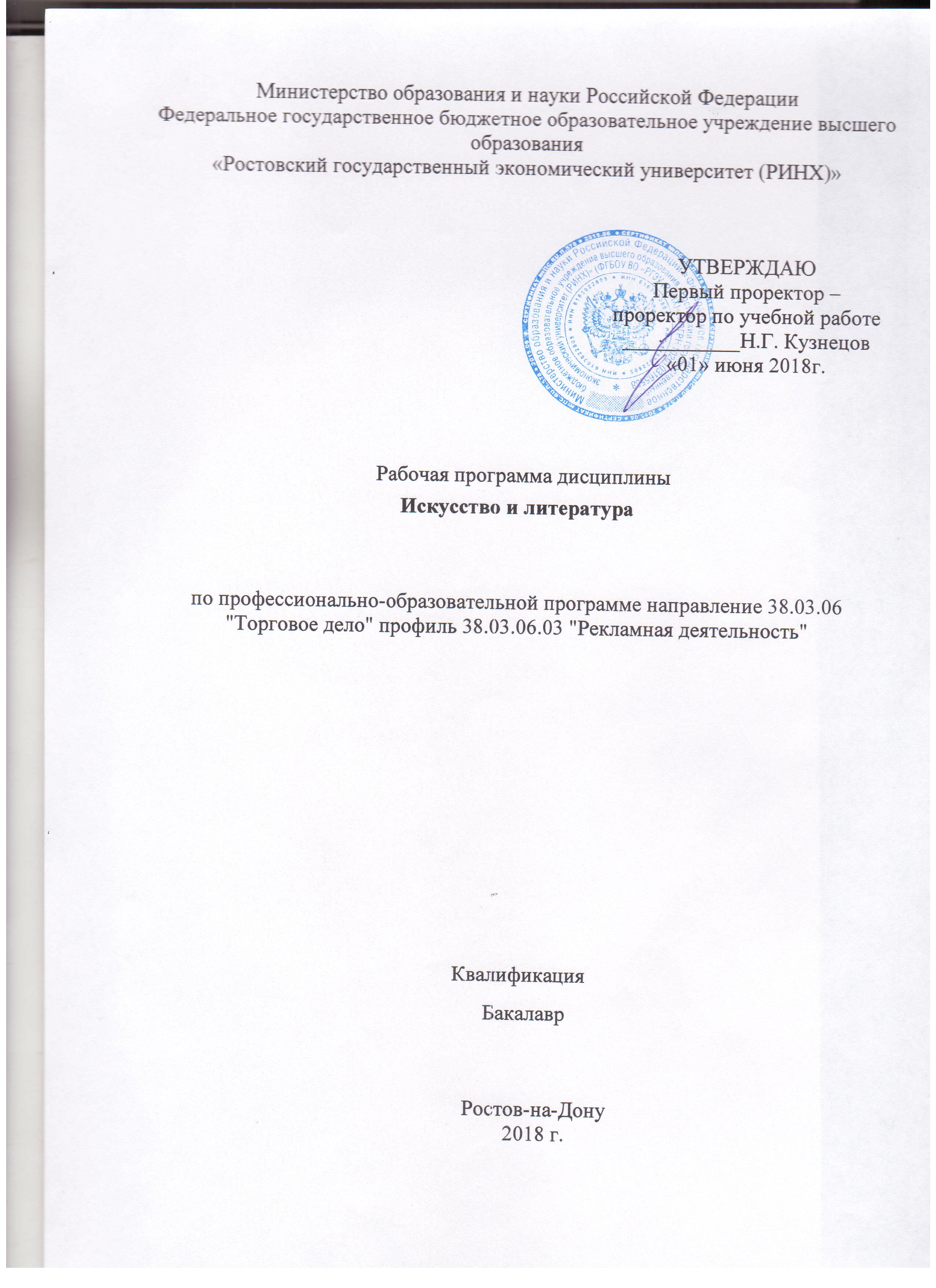 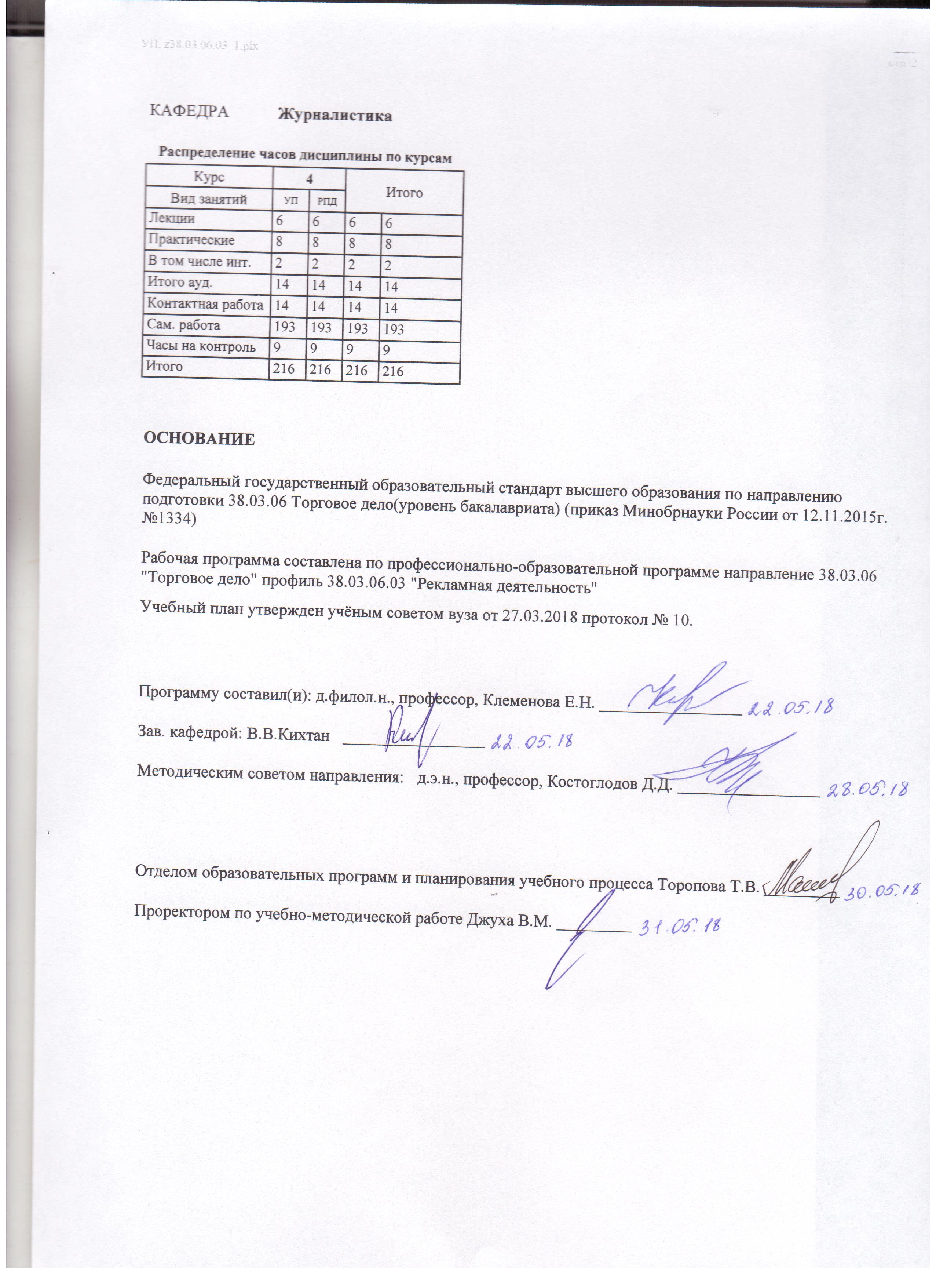 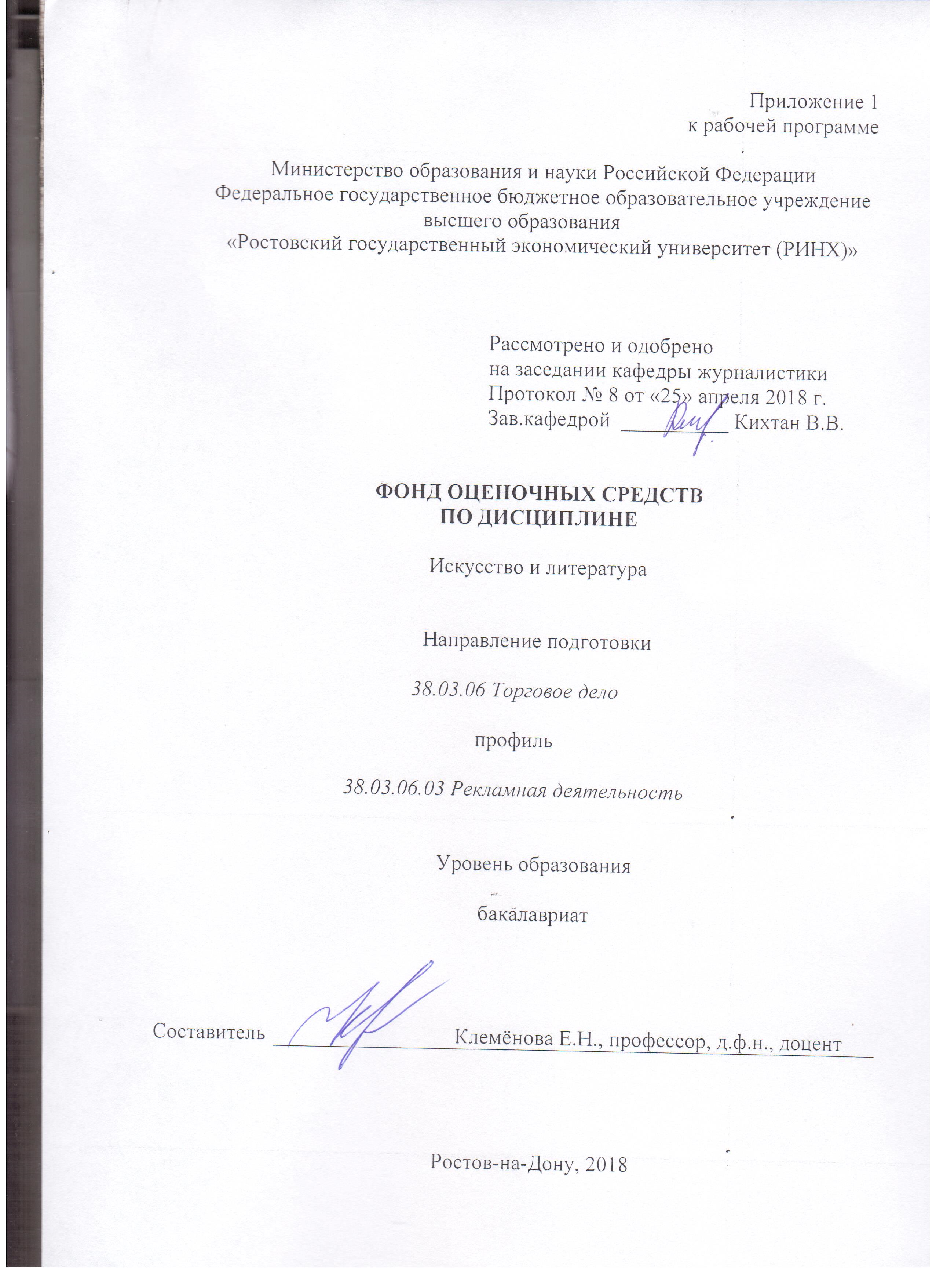 Оглавление1 Перечень компетенций с указанием этапов их формирования в процессе освоения образовательной программы	                                        32 Описание показателей и критериев оценивания компетенций на различных этапах их формирования, описание шкал оценивания	                   33 Типовые контрольные задания или иные материалы, необходимые для оценки знаний, умений, навыков и (или) опыта деятельности, характеризующих этапы формирования компетенций в процессе освоения образовательной программы	                                                                               74 Методические материалы, определяющие процедуры оценивания знаний, умений, навыков и (или) опыта деятельности, характеризующих этапы формирования компетенций	                                                                    221 Перечень компетенций с указанием этапов их формирования в процессе освоения образовательной программыПеречень компетенций с указанием этапов их формирования представлен в п. 3. «Требования к результатам освоения дисциплины» рабочей программы дисциплины. 2 Описание показателей и критериев оценивания компетенций на различных этапах их формирования, описание шкал оценивания  2.1 Показатели и критерии оценивания компетенций:  2.2 Шкалы оценивания:   Текущий контроль успеваемости и промежуточная аттестация осуществляется в рамках накопительной балльно-рейтинговой системы в 100-балльной шкале: 84-100 баллов (оценка «отлично») –  ставится в том случае, если студент продемонстрировал сформированные компетенции; обнаруживает глубокие и разносторонние знания, содержание ответов свидетельствует об уверенных знаниях студента и его умении успешно решать профессиональные задачи; строит ответ логично в соответствии с планом; развернуто аргументирует выдвигаемые положения, приводит убедительные примеры из практики работы журналистов; обнаруживает аналитический подход в освещении разных концепций, обосновывает свою точку зрения; демонстрирует умение анализировать и теоретически оценивать эмпирические факты; устанавливает междисциплинарные связи; 67-83 баллов (оценка «хорошо») – ставится в том случае, если студент продемонстрировал сформированные компетенции; содержание ответов свидетельствует о достаточных знаниях студента и его умении успешно решать профессиональные задачи; студент строит ответ логично в соответствии с планом; допускает непоследовательность анализа в сопоставлении концепций и обоснования своей точки зрения; демонстрирует умение анализировать и теоретически оценивать эмпирические факты; не всегда может привести примеры из практики СМИ; 50-66 баллов (оценка «удовлетворительно») – ставится в том случае, если студент продемонстрировал сформированные общепрофессиональные компетенции; содержание ответов свидетельствует об удовлетворительных знаниях студента и о его ограниченном умении решать профессиональные задачи; студент не может достаточно логически выстроить свой ответ, не имеет плана ответа или план ответа соблюдается непоследовательно; обнаруживает слабость в развернутом раскрытии сущности категорий, владея знаниями только отдельных базовых понятий; декларирует выдвигаемые положения без достаточной аргументации; не может связать теорию с практикой; 0-49 баллов (оценка «неудовлетворительно») – ставится в том случае, если студент не продемонстрировал сформированные компетенции; содержание ответов свидетельствует о слабых знаниях студента и о его неумении решать профессиональные задачи; студент не может логически выстроить свой ответ, не имеет.50-100 баллов (зачет) оценка «зачтено» выставляется студенту, если он владеть понятийным аппаратом теории искусств, знает периодизацию искусства, различает характеристики направлений, течений искусства, понимает роль темы и идеи в художественном произведении, различает элементы формы и содержания в любом произведении;0-49 баллов (незачет) оценка «не зачтено» – не знаком с понятийным аппаратом теории искусств, не знает периодизации, путается в характеристике стилей и направлений, не может провести анализ произведения искусства.3 Типовые контрольные задания или иные материалы, необходимые для оценки знаний, умений, навыков и (или) опыта деятельности, характеризующих этапы формирования компетенций в процессе освоения образовательной программыМинистерство образования и науки Российской ФедерацииФедеральное государственное бюджетное образовательное учреждение высшего образования«Ростовский государственный экономический университет (РИНХ)»Кафедра журналистикиВопросы к экзаменупо дисциплине Искусство и литература Искусство как феномен культуры.Виды искусства.Живописные жанры.Специфика литературы как вида искусства. Литературные роды и жанры.Функции слова. Что делает текст художественным.Когда возникает возможность эстетической коммуникации.Типы художественного сознания и содержания.Понятие архетипа. История термина. Его особенности в литературоведческом понимании.Карнавальная теория М.М.Бахтина.Периодизация мирового искусства и литературы.Понятие ритуального комплекса.Литература и искусство Древнего Египта. Особенности древнеегипетского канона в изобразительном искусстве.Культура Древнего Китая.Культура Японии.Культура Индии.Международные жанры фольклора.Образы и сюжеты фольклора в искусстве.Библейские образы и сюжеты в русском и мировом искусстве.Историческое своеобразие античной литературы.Периодизация античной культуры: Гомеровский период. Период архаики. Классический период. Период эллинизма.Обрядовые истоки древнегреческой драмы. Происхождение и структура древнегреческой трагедии.Архитектура классического периода Древней Греции. Парфенон.Значение Олимпийских игр в развитии греческой скульптуры.Искусство и литература Древнего Рима. Творчество Овидия.Значение Византийского искусства в истории искусств. Влияние византийских традиций на искусство средневековой Руси.Романское и готическое искусство средневековья. Проторенессанс. Творчество Джотто как пролог к искусству Нового времени.Западноевропейское искусство эпохи Возрождения. Искусство высокого Возрождения в Италии. Ренессанс во Франции.Искусство Северного Возрождения: Ян ван Эйк, Босх, Дюрер.Возрождение в Испании.Возрождение в Англии. Культура Древней Руси. Иконопись. Архитектура.Исихазм в творчестве Ф. Грека и А. Рублева.Классицизм как направление в искусстве и литературе XVII века. Эстетические принципы классицизма.Особенности архитектуры классицизма.Клод Лоррен – крупнейший пейзажист-классицист.Особенности классицистической живописи. Никола Пуссен. Особенности классицистической живописи. Латур – портретист классицизма.Энгр как представитель французского классицизма.Ампир – поздний классицизм. Отличие стилей ампир и классицизм.Ампир – поздний классицизм. Живопись Давида.Идеология Просвещения. Особенности просветительского реализма. Классицизм в музыке. Два этапа развития.Русский классицизм.Барокко как направление в искусстве XVII века. Барокко в Европе и РоссииИскусство рококо. Европейский сентиментализм как выражение идей «философии веры и чувства».Влияние петровских реформ на развитие русского искусства XVII в., национальное своеобразие русского искусства XVII в.  Стиль петровской эпохи. Елизаветинский стиль.Русский ампир.Русские передвижники.Ведущие стили в русском искусстве XVII - XIХ веков.Искусство рубежа ХIХ-ХХ веков в России. Символизм в изобразительном искусстве.Русский модерн.Искусство авангарда.Русский конструктивизм. Критерии оценивания: 100-84 (оценка «отлично») выставляется, если студент отвечает на оба вопроса в билете, умеет оперировать основными понятиями по теме вопроса, может привести примеры из современной практики в сфере отечественной и зарубежной журналистики, может грамотно ответить на любой, заданный экзаменатором вопрос, связанный с темой вопросов в билете, ответ экзаменуемого является логичным и последовательным; 83-67 (оценка «хорошо») ставится, если студент отвечает на оба вопроса в билете, умеет оперировать основными понятиями по теме вопроса, не может привести примеры из современной практики в сфере отечественной и зарубежной журналистики, не может ответить на дополнительный вопрос экзаменатора, связанный с темой вопросов в билете;66-50 (оценка «удовлетворительно») ставится, если студент, отвечая на вопросы в билете, не уверенно оперирует основными понятиями, не может привести примеры и современной практики отечественной и зарубежной журналистики, ответ представляет собой логичного последовательного текста; 49-0 (оценка неудовлетворительно») ставится, если студент не знает ответа на вопросы в билете, не знает базовых определений по теме билета, не может привести примеры из практической отечественной, не может без подготовки ответить на вопросы второго билета, вытянутого дополнительно.Составитель ________________________ Е.Н. Клемёнова «10» апреля 2018 г. Министерство образования и науки Российской ФедерацииФедеральное государственное бюджетное образовательное учреждение высшего образования«Ростовский государственный экономический университет (РИНХ)»Кафедра журналистикиТемы рефератовпо дисциплине Искусство и литература 1. Искусство Древнего мира: основные особенности. 2. Значение древнегреческого искусства для развития мировой художественной культуры. 3. Искусство Итальянского Возрождения: основные особенности 4. Классицизм в искусстве Франции XVII в. 5. Реализм в изобразительном искусстве Европы XIX века. 6. Импрессионизм и постимпрессионизм. 7. Основные направления и тенденции в развитии западного искусства XX века. 8. Стиль модерн в искусстве ХХ века. 9. Древнерусское искусство и особенности становления русской культуры. 10. Особенности древнерусского искусства. 11. Национальное своеобразие русского искусства XVII в. 12. Особенности русской архитектуры XVIII века. 13. Пейзажная школа в русской живописи второй половины XIX века. 14. Библия как памятник мировой литературы. 15. Образ Иисуса Христа в мировой литературе. 16. Жанровые особенности ветхозаветных книг. 17. Западная и русская литература: взаимопересечения и различия. 18. Гомер как явление европейской культуры. 19. Античный театр и рождение античной трагедии. 20. Личность Сократа в платоновских диалогах. 21. Данте и проблемы литературной традиции эпохи Возрождения. 22. «Дон Кихот» как основа европейского романа. 23. . "Бесконечность" (Гете) и "бездонность" (Пушкин) литературного мира Шекспира. 24. Философское содержание поэмы Гете "Фауст". 25. Великая Французская революция и появление романтизма. 26. Психологический трактат Стендаля «О любви». 27. «Человеческая комедия» Бальзака: замысел и его воплощение в жизнь. 28. Особенности стиля Флобера. 29. Натурализм в произведениях Мопассана. 30. Эволюция творчества Байрона. 31. Немецкий романтизм и его особенности. 32. ХХ век как культурологическое понятие: границы и периодизация. 33. Модернизм и постмодернизм в западной культуре XX века. 34. ХХ век как эпоха в оценках российских мыслителей и писателей. 35. Первая мировая война и литература "потерянного поколения". 36. Философские корни "потока сознания" (У.Джеймс, З.Фрейд, К.Юнг, А.Бергсон). 37. Роман "В поисках утраченного времени" как новый жанр "субъективной эпопеи". 38. Миф в романе Джойса "Улисс" 39. Консервативная критика современной промышленной цивилизации и англо-американский модернизм. 40. Эволюция Томаса Манна как мыслителя и художника. 41. "Игра в бисер" и жанр философского утопического романа. 42. Образ абсурдного мира в творчестве Кафки. 43. Иокнапатофа как художественное открытие Фолкнера. 44. Экзистенциализм и развитие французской литературы. 45. Камю и Сартр как представители экзистенциализма. 46. Развитие драматургии и театра в XX веке. 47. Эпический театр" Брехта. 48. Парадокс в творчестве Шоу. 49. Реальное и фантастическое в романе Маркеса "Сто лет одиночества". 50. "Имя розы" Эко и постмодернизм. Методические рекомендации по написанию, требования к оформлению Реферат – своеобразное квалификационное сочинение, позволяющее судить об уровне научной культуры пишущего. 1. Текст работы должен быт распечатан на компьютере на одной стороне стандартного листа белой односортной бумаги (формата А4) через два интервала (1,5 интервала в текстовом процессоре Word 6/95/2000/XP for Windows). Широко используемыми шрифтами являются: Times New Roman Cyr, Courier New Cyr (кегль 14). Размер левого поля , правого – , верхнего – , нижнего – . Поля слева оставляют для переплета, справа – для того, чтобы в строках не было неправильных переносов. При таких полях каждая страница текста содержит приблизительно 1800 знаков (30 строк по 60 знаков в строке, считая каждый знак препинания и пробел между словами также за печатный знак). Текст выравнивается по ширине.Все страницы нумеруются начиная с титульного листа (См. Приложение 1,4,6) (на титульном листе номер страницы не ставится). Цифру, обозначающую порядковый номер страницы, ставят в середине верхнего поля страницы.Каждая глава начинается с новой страницы. Это правило относится к другим основным структурным частям работы: Введение, Заключение, Библиографическому списку (См. Приложение 3), Приложение. Расстояние между названием главы и последующим текстом должно быть равно трем интервалам. Такое же расстояние выдерживается между заголовками главы и параграфа. Расстояния между основаниями строк заголовка принимают такими же, как и в тексте. Точку в конце заголовка, располагаемого посредине строки, не ставят. Не допускается подчеркивание заголовков и перенос слов в заголовке.Фразы, начинающиеся с новой (красной) строки, печатают с абзацным отступом от начала строки, равным 8-12 мм.Таблицы, рисунки, чертежи, графики, фотографии как в тексте работы, так и в приложении должны быть выполнены на стандартных листах размером 210х297 мм (формат А - 4) или наклеены на стандартные листы белой бумаги. Подписи и пояснения к фотографиям, рисункам помещаются с лицевой стороны.Рукопись, рисунки, фотографии должны быть без пометок, карандашных исправлений, пятен и загибов, не допускаются набивка буквы на букву и дорисовка букв чернилами. Количество исправлений должно быть не более пяти на страницу и вноситься от руки чернилами черного цвета. 2.   Главы и параграфы должны быть пронумерованы, что позволит составить «Содержание» работы. Для этого используются римские и арабские цифры, прописные и строчные буквы в сочетании с делением на абзацы. Н а п р и м е р, части нумеруются с использованием порядковых числительных (часть первая), разделы – с использованием прописных букв, главы – римских цифр, параграфы – арабских цифр. Рубрики внутри текста организуются с помощью русских или латинских строчных букв. В последнее время входит «в моду» чисто цифровая нумерация, когда самые крупные части нумеруются одной цифровой, их подразделы – двумя цифрами: номером части и номером раздела (н а п р и м е р, раздел 2.1), параграфы – тремя цифрами (2.1.3). Такая система допускается отсутствие слов «часть», «раздел», «глава», «параграф» ( См. Приложение 5,7).3. Библиографический аппарат – весьма сложная часть работы. Во-первых, это ценное указание на источники по теме исследования для тех, кто будет читать работу; во-вторых, он позволяет судить о научной культуре автора, глубине его проникновения в тему и этичности его позиции по отношению к авторам используемых источников.Библиографический аппарат в алфавитном порядке оформляется в соответствии с требованиями ГОСТ 7.1.84 «Библиографическое описание документа» и с учетом кратких правил «Составления библиографического описания» (2-е изд., доп.М.: Кн.палата, 1991).КнигаДмитриев А.В. Конфликтология. – М.: Гардарики, 2000. – 320с.С 2006 года:Орельская, О. В. Святослав Агафонов [Текст]: Возродившй кремль / О. В. Орельская. – Н. Новгород: Промграфика, 2001. − 192 с. (Мастера нижегородской архитектуры).Статьи из журналов и газетЛефевр В.А. От психофизики к моделированию души // Вопросы философии. – 1990. − № 7. – С.25-31.Райцын Н. В окопах торговых войн // Деловой мир. – 1993. – № 53.С 2006 года:Долотов, А. О развитии земельной реформы [Текст] / А. Долотов // Экономист. − 1999. − № 12. − С. 76-82.Айрумян, Э. Л. Материалы и типы гнутых профилей [Текст] / Э. Л. Айрумян, А. В. Рожков // Стр-во и архитектура. Сер. 8, Строительные конструкции: обзор. информ. / ВНИИС. − 1987. – Вып. 2. − С. 3-16.Ссылки на статьи из энциклопедииБирюков Б.В., Гастеров Ю.А., Геллер Е.С. Моделирование // БСЭ. –3-е изд. М., 1974. – Т.16. – С.393-395.СборникФилософские проблемы современной науки / Сост. В.Н.Иващенко. – Киев: Радуга, 1989. – 165 с.Карпов А.Н. Структура абзацев в прозе  Л.Н. Толстого //Язык и стиль Л.Н.Толстого. – М., 1979. – С. 112 – 120.С 2006 года:Проблемы истории, теории и практики русской и советской архитектуры [Текст]: межвуз. темат. сб. / Ленингр. инженер.-строит. ин-т ; отв. ред. В. И. Пилявский. − Л.: Изд-во ЛИСИ, 1978. − 162 с. Ссылки на иностранную литературуAusubel D.P. Das Jugendalter. – Munchen, 1986. – 284 S.Диссертации и авторефераты диссертацийГудаков Ж.И. Управление организацией: согласование интересов и социальный конфликт: Дис. …канд.социол.наук. Новочеркасск, 1999. – 146с.Родионов И.Н. Государственная молодежная политика (Сущность, этапы, основные тенденции): 1980-1993 гг.: Автореф. дис. …канд. истор. наук. М., 1994. – 20 с.С 2006 года:Баранова, М. В. Реклама как феномен культуры [Текст]: дис. … канд. культурологии / М. В. Баранова; науч. рук. В. А. Кутырев ; Нижегор. гос. архитектур.-строит. ун-т. − Н. Новгород, 2000. − 159 с.Ляховецкая, С. С. Социокультурные ценности городского центра [Текст]: автореф. дис. … канд. архитектуры: 18.00.01 / С. С. Ляховецкая; Новосиб. гос. архитектур.-худож. акад. − Екатеринбург, 2001. − 23 с.Архивные  и специальные источникиГосударственный  архив Российской Федерации. Ф. 9412, оп.1, д.355, л.32.Государственный архив Челябинской области. Ф. П-2, оп.1, д.15.С 2006 года:ЦГИАСП. Переписка разных лиц, находящихся за границей и внутри России [Текст]. – Центр. гос. ист. архив в Санкт-Петербурге. Ф. 95. Оп. 1. Д. 63.Строительные нормы и правила. Канализация. Наружные сети и сооружения [Текст]: СНиП 2.04.03-85: утв. Госстроем  СССР 21.05.85: взамен СНиП I I-32-74: дата введ. 01.01.86. – М., 2003. – 88 с.Европа. Государства Европы [Карты]: физ. карта / ст. ред. Л. Н. Колосова; ред. Н. А. Дубовой. – Испр. в . – 1 : 5000 000. – М.: Роскартография, 2000. − 1 к.Прикладное искусство Латвии [Изоматериал]: комплект из 18 открыток / текст А. Бишене. - М.: Планета, 1984. – 1 обл. (18 отд. л.).Электронные источникиНижегородский регион XXI [Электронный ресурс]: электрон. база данных. − Н. Новгород: Центр маркетинга Нижегор. обл., 2000. − 1 электрон. опт. диск (CD-ROM).Фридман, К. Качество воды в Санкт-Петербурге [Электронный ресурс] / К. Фридман. – Режим доступа: http: //www.vodoprovod.ru.Объем работы до 20 страниц.Критерии оценки:- оценка «зачтено» выставляется студенту, если он владеть исследовательским понятийным аппаратом, корректным использованием информационных ресурсов в научной и творческой деятельности и знаком с этапами выполнения исследовательской работы по заданной теме; - оценка «не зачтено» – не знаком с различными инструментами, используемыми для анализа литературного процесса,; не может понять цели и задачи теории литературы. Эссе от французского "essai", англ. "essay", "assay" – попытка, проба, очерк; от латинского "exagium" – взвешивание. Создателем жанра эссе считается М.Монтень ("Опыты", 1580 г.). Это прозаическое сочинение – рассуждение небольшого объема со свободной композицией. Жанр критики и публицистики, свободная трактовка какой-либо проблемы. Эссе выражает индивидуальные впечатления и соображения по конкретному поводу или вопросу и заведомо не претендует на определяющую или исчерпывающую трактовку предмета. Как правило, эссе предполагает новое, субъективно окрашенное слово о чем-либо и может иметь философский, историко-биографический, публицистический, литературно-критический, научно-популярный, беллетристический характер. Эссе студента – это самостоятельная письменная работа на тему, предложенную преподавателем (тема может быть предложена и студентом, но обязательно должна быть согласована с преподавателем).Цель эссе состоит в развитии навыков самостоятельного творческого мышления и письменного изложения собственных мыслей. Писать эссе чрезвычайно полезно, поскольку это позволяет автору научиться четко и грамотно формулировать мысли, структурировать информацию, использовать основные категории анализа, выделять причинно-следственные связи, иллюстрировать понятия соответствующими примерами, аргументировать свои выводы; овладеть научным стилем речи. Эссе должно содержать: четкое изложение сути поставленной проблемы, включать самостоятельно проведенный анализ этой проблемы с использованием концепций и аналитического инструментария, рассматриваемого в рамках дисциплины, выводы, обобщающие авторскую позицию по поставленной проблеме. В зависимости от специфики дисциплины формы эссе могут значительно дифференцироваться. В некоторых случаях это может быть анализ имеющихся статистических данных по изучаемой проблеме, анализ материалов из средств массовой информации и использованием изучаемых моделей, подробный разбор предложенной задачи с развернутыми мнениями, подбор и детальный анализ примеров, иллюстрирующих проблему и т.д.Составитель ________________________ Е.Н. Клемёнова «10» апреля 2018 г. Министерство образования и науки Российской ФедерацииФедеральное государственное бюджетное образовательное учреждение высшего образования«Ростовский государственный экономический университет (РИНХ)»Кафедра журналистикиТемы эссепо дисциплине Искусство и литература Тема не должна инициировать изложение лишь определений понятий, ее цель – побуждать к размышлению. Карнавальные элементы в искусстве европейского средневековья.Тема глупости в живописи и литературе Европы и России: сравнительно-аналитический аспект. Ответственность творческой личности перед обществом и историей (Т. Манн «Доктор Фаустус» и «Фауст» Гёте). Фатализм в произведениях М.Ю. Лермонтова «Герой нашего времени» и «Алхимик» П. Коэлье.Утопические и антиутопические мотивы в литературе Европы и России: сравнительно-аналитический аспект. Проблема свободного человека в русской и мировой литературе XX века: Э. Хемингуэй и М. Горький.Загадки долголетия сказок народов мира.Ирония, игровое начало, цитатность, культ аутентичности в искусстве постмодернизма.Мотив яйца в фольклоре и живописи Европы и России: сравнительно-аналитический аспект. Мотив зла в современной российской литературе.Дурак и шут: сравнительный анализ литературных традиций России и Европы.Требования к написанию эссеЭссе - это авторское произведение (связный текст), отражающий позицию автора по какому-либо актуальному вопросу (проблеме).Цель эссе - высказать свою точку зрения и сформировать непротиворечивую систему аргументов, обосновывающих предпочтительность позиции, выбранной автором данного текста.Эссе включает в себя следующие элементы:1. Введение. В нем формулируется тема, обосновывается ее актуальность, раскрывается расхождение мнений, обосновывается структура рассмотрения темы, осуществляете переход к основному суждению.2. Основная часть. Включает в себя:- формулировку суждений и аргументов, которые выдвигает автор, обычно, два-три аргумента;- доказательства, факты и примеры в поддержку авторской позиции;- анализ контр-аргументов и противоположных суждений, при этом необходимо показать их слабые стороны.3. Заключение. Повторяется основное суждение, резюмируются аргументы в защиту основного суждения, дается общее заключение о полезности данного утверждения.Оформление материалов эссеОбъем эссе– до 5- 7 страниц машинописного текста в редакторе Word. Шрифт: Times New Roman, кегль - 14, интервал – полуторный. Все поля  по 20 мм.Вверху слева указывается фамилия, имя, отчество автора эссе. Далее через один интервал - название эссе жирным шрифтом. Затем через один пропущенный интервал располагается текст.Критерии оценки материалов эссеПри оценивании материалов необходимо учитывать следующие элементы:1. Представление собственной точки зрения (позиции, отношения) при раскрытии проблемы;2. Раскрытие проблемы на теоретическом уровне (в связях и с обоснованиями) или на бытовом уровне, с корректным использованием или без использования научных понятий в контексте ответа на вопрос эссе;3. Аргументация своей позиции с опорой на факты социально-экономической действительности или собственный опыт.Все эти элементы должны быть изучения и оценены членами жюри.Составитель ________________________ Е.Н. Клемёнова «10» апреля 2018 г. Министерство образования и науки Российской ФедерацииФедеральное государственное бюджетное образовательное учреждение высшего образования«Ростовский государственный экономический университет (РИНХ)»Кафедра журналистикиВопросы для коллоквиумовпо дисциплине Искусство и литература Карнавальная теория М.М.Бахтина.Искусство как феномен культуры.Виды искусства.Живописные жанры.Специфика литературы как вида искусства. Литературные роды и жанры.Функции слова. Что делает текст художественным.Когда возникает возможность эстетической коммуникации.Типы художественного сознании и содержания.Понятие архетипа. История термина. Его особенности в литературоведческом понимании.Периодизация мирового искусства и литературы.Понятие ритуального комплекса.Литература и искусство Древнего Египта. Особенности древнеегипетского канона в изобразительном искусстве.Культура Древнего Китая.Культура Японии.Культура Индии.Международные жанры фольклора.Образы и сюжеты фольклора в искусстве.Библейские образы и сюжеты в русском и мировом искусстве.Историческое своеобразие античной литературы.Периодизация античной культуры: Гомеровский период. Период архаики. Классический период. Период эллинизма.Постмодернизм как феномен современного искусства.Критерии оценки:  50-100 баллов (зачет) оценка «зачтено» выставляется студенту, если он владеть понятийным аппаратом теории искусств, знает периодизацию искусства, различает характеристики направлений, течений искусства, понимает роль темы и идеи в художественном произведении, различает элементы формы и содержания в любом произведении;0-49 баллов (незачет) оценка «не зачтено» – не знаком с понятийным аппаратом теории искусств, не знает периодизации, путается в характеристике стилей и направлений, не может провести анализ произведения искусства. Составитель ________________________ Е.Н. Клемёнова «10» апреля 2018 г. 4 Методические материалы, определяющие процедуры оценивания знаний, умений, навыков и (или) опыта деятельности, характеризующих этапы формирования компетенцийПроцедуры оценивания включают в себя текущий контроль и промежуточную аттестацию.Текущий контроль успеваемости проводится с использованием оценочных средств, представленных в п. 3 данного приложения. Результаты текущего контроля доводятся до сведения студентов до промежуточной аттестации.  	Промежуточная аттестация проводится в форме экзамена. Экзамен проводится по расписанию экзаменационной сессии в письменном виде. Количество вопросов в экзаменационном задании – 3. Проверка ответов и объявление результатов производится в день экзамена.  Результаты аттестации заносятся в экзаменационную ведомость и зачетную книжку студента. Студенты, не прошедшие промежуточную аттестацию по графику сессии, должны ликвидировать задолженность в установленном порядке.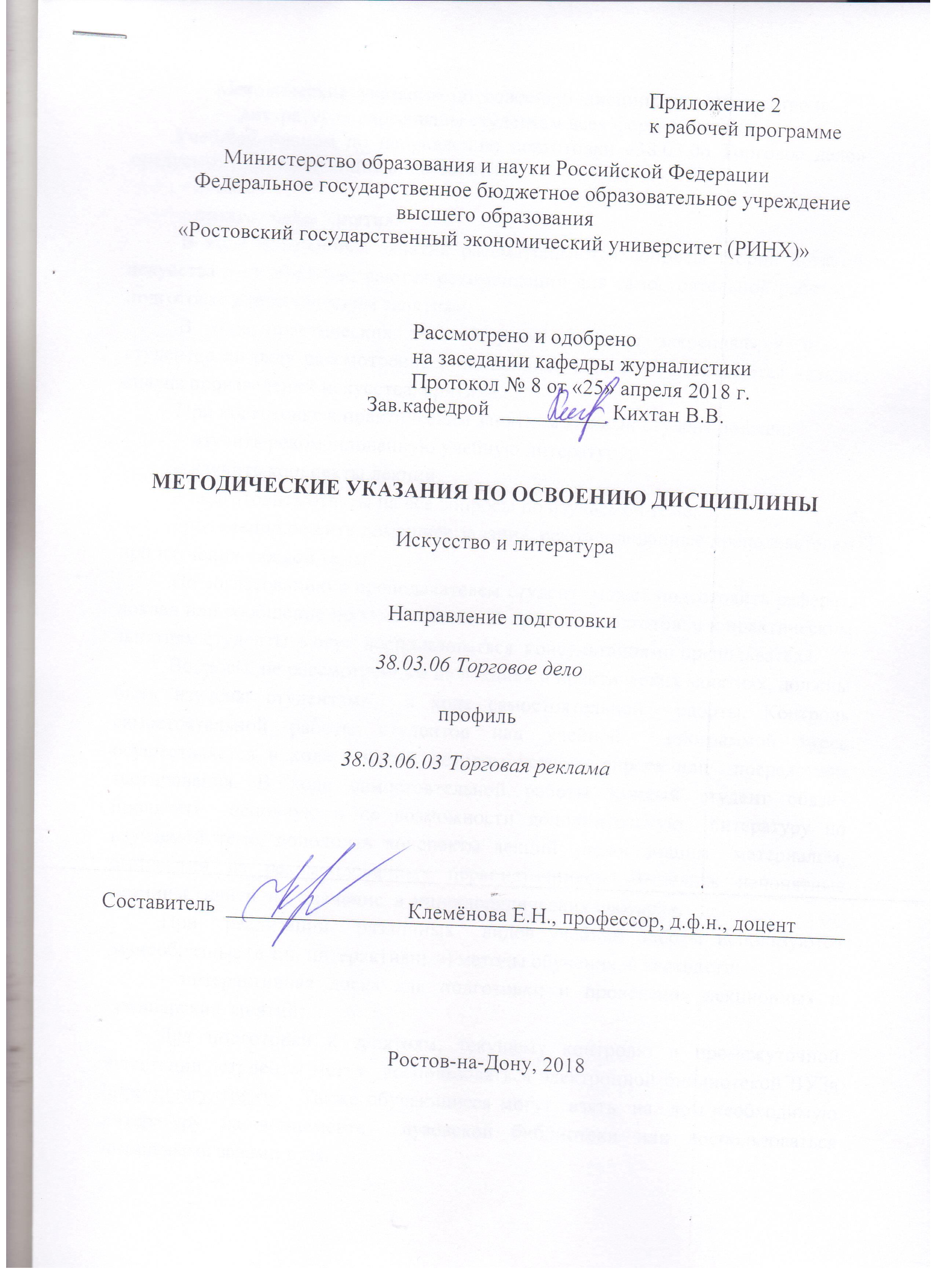 Методические  указания  по  освоению  дисциплины «Искусство и литература» адресованы студентам всех форм обучения.  Учебным планом по направлению подготовки «38.03.06 Торговое дело» предусмотрены следующие виды занятий:- лекции;- практические занятия.В ходе лекционных занятий рассматриваются вопросы теории истории искусства и литературы; даются рекомендации для самостоятельной работы и подготовке к практическим занятиям. В ходе практических занятий углубляются и закрепляются знания студентов по ряду рассмотренных  на лекциях вопросов, развиваются навыки анализ произведений искусства, критики.При подготовке к практическим занятиям каждый студент должен:  – изучить рекомендованную учебную литературу;  – изучить конспекты лекций;  – подготовить ответы на все вопросы по изучаемой теме;  –письменно решить домашнее задание, рекомендованные преподавателем при изучении каждой темы.    По согласованию с преподавателем студент  может подготовить реферат, доклад или сообщение по теме занятия. В процессе подготовки к практическим занятиям студенты  могут  воспользоваться  консультациями преподавателя.  Вопросы, не рассмотренные на лекциях и практических занятиях, должны быть изучены студентами  в ходе самостоятельной  работы. Контроль самостоятельной работы студентов над учебной  программой курса осуществляется в ходе занятий методом устного опроса или  посредством тестирования. В ходе самостоятельной работы каждый студент обязан  прочитать  основную и по возможности дополнительную  литературу по изучаемой теме, дополнить конспекты лекций  недостающим  материалом,  выписками из рекомендованных первоисточников. Выделить непонятные  термины,  найти  их  значение  в энциклопедических словарях.  При  реализации  различных  видов учебной работы используются разнообразные (в т.ч. интерактивные) методы обучения, в частности:   - интерактивная доска для подготовки и проведения лекционных и семинарских занятий;  Для подготовки к занятиям, текущему контролю и промежуточной аттестации  студенты могут  воспользоваться электронной библиотекой ВУЗа http://library.rsue.ru/ . Также обучающиеся могут  взять  на  дом необходимую  литературу на абонементе  вузовской библиотеки или воспользоваться читальными залами вуза. Методические рекомендации по написанию, требования к оформлению Реферат – своеобразное квалификационное сочинение, позволяющее судить об уровне научной культуры пишущего. 1. Текст работы должен быт распечатан на компьютере на одной стороне стандартного листа белой односортной бумаги (формата А4) через два интервала (1,5 интервала в текстовом процессоре Word 6/95/2000/XP for Windows). Широко используемыми шрифтами являются: Times New Roman Cyr, Courier New Cyr (кегль 14). Размер левого поля , правого – , верхнего – , нижнего – . Поля слева оставляют для переплета, справа – для того, чтобы в строках не было неправильных переносов. При таких полях каждая страница текста содержит приблизительно 1800 знаков (30 строк по 60 знаков в строке, считая каждый знак препинания и пробел между словами также за печатный знак). Текст выравнивается по ширине.Все страницы нумеруются начиная с титульного листа (См. Приложение 1,4,6) (на титульном листе номер страницы не ставится). Цифру, обозначающую порядковый номер страницы, ставят в середине верхнего поля страницы.Каждая глава начинается с новой страницы. Это правило относится к другим основным структурным частям работы: Введение, Заключение, Библиографическому списку (См. Приложение 3), Приложение. Расстояние между названием главы и последующим текстом должно быть равно трем интервалам. Такое же расстояние выдерживается между заголовками главы и параграфа. Расстояния между основаниями строк заголовка принимают такими же, как и в тексте. Точку в конце заголовка, располагаемого посредине строки, не ставят. Не допускается подчеркивание заголовков и перенос слов в заголовке.Фразы, начинающиеся с новой (красной) строки, печатают с абзацным отступом от начала строки, равным 8-12 мм.Таблицы, рисунки, чертежи, графики, фотографии как в тексте работы, так и в приложении должны быть выполнены на стандартных листах размером 210х297 мм (формат А - 4) или наклеены на стандартные листы белой бумаги. Подписи и пояснения к фотографиям, рисункам помещаются с лицевой стороны.Рукопись, рисунки, фотографии должны быть без пометок, карандашных исправлений, пятен и загибов, не допускаются набивка буквы на букву и дорисовка букв чернилами. Количество исправлений должно быть не более пяти на страницу и вноситься от руки чернилами черного цвета. 2.   Главы и параграфы должны быть пронумерованы, что позволит составить «Содержание» работы. Для этого используются римские и арабские цифры, прописные и строчные буквы в сочетании с делением на абзацы. Н а п р и м е р, части нумеруются с использованием порядковых числительных (часть первая), разделы – с использованием прописных букв, главы – римских цифр, параграфы – арабских цифр. Рубрики внутри текста организуются с помощью русских или латинских строчных букв. В последнее время входит «в моду» чисто цифровая нумерация, когда самые крупные части нумеруются одной цифровой, их подразделы – двумя цифрами: номером части и номером раздела (н а п р и м е р, раздел 2.1), параграфы – тремя цифрами (2.1.3). Такая система допускается отсутствие слов «часть», «раздел», «глава», «параграф» ( См. Приложение 5,7).3. Библиографический аппарат – весьма сложная часть работы. Во-первых, это ценное указание на источники по теме исследования для тех, кто будет читать работу; во-вторых, он позволяет судить о научной культуре автора, глубине его проникновения в тему и этичности его позиции по отношению к авторам используемых источников.Библиографический аппарат в алфавитном порядке оформляется в соответствии с требованиями ГОСТ 7.1.84 «Библиографическое описание документа» и с учетом кратких правил «Составления библиографического описания» (2-е изд., доп.М.: Кн.палата, 1991).КнигаДмитриев А.В. Конфликтология. – М.: Гардарики, 2000. – 320с.С 2006 года:Орельская, О. В. Святослав Агафонов [Текст]: Возродившй кремль / О. В. Орельская. – Н. Новгород: Промграфика, 2001. − 192 с. (Мастера нижегородской архитектуры).Статьи из журналов и газетЛефевр В.А. От психофизики к моделированию души // Вопросы философии. – 1990. − № 7. – С.25-31.Райцын Н. В окопах торговых войн // Деловой мир. – 1993. – № 53.С 2006 года:Долотов, А. О развитии земельной реформы [Текст] / А. Долотов // Экономист. − 1999. − № 12. − С. 76-82.Айрумян, Э. Л. Материалы и типы гнутых профилей [Текст] / Э. Л. Айрумян, А. В. Рожков // Стр-во и архитектура. Сер. 8, Строительные конструкции: обзор. информ. / ВНИИС. − 1987. – Вып. 2. − С. 3-16.Ссылки на статьи из энциклопедииБирюков Б.В., Гастеров Ю.А., Геллер Е.С. Моделирование // БСЭ. –3-е изд. М., 1974. – Т.16. – С.393-395.СборникФилософские проблемы современной науки / Сост. В.Н.Иващенко. – Киев: Радуга, 1989. – 165 с.Карпов А.Н. Структура абзацев в прозе  Л.Н. Толстого //Язык и стиль Л.Н.Толстого. – М., 1979. – С. 112 – 120.С 2006 года:Проблемы истории, теории и практики русской и советской архитектуры [Текст]: межвуз. темат. сб. / Ленингр. инженер.-строит. ин-т ; отв. ред. В. И. Пилявский. − Л.: Изд-во ЛИСИ, 1978. − 162 с. Ссылки на иностранную литературуAusubel D.P. Das Jugendalter. – Munchen, 1986. – 284 S.Диссертации и авторефераты диссертацийГудаков Ж.И. Управление организацией: согласование интересов и социальный конфликт: Дис. …канд.социол.наук. Новочеркасск, 1999. – 146с.Родионов И.Н. Государственная молодежная политика (Сущность, этапы, основные тенденции): 1980-1993 гг.: Автореф. дис. …канд. истор. наук. М., 1994. – 20 с.С 2006 года:Баранова, М. В. Реклама как феномен культуры [Текст]: дис. … канд. культурологии / М. В. Баранова; науч. рук. В. А. Кутырев ; Нижегор. гос. архитектур.-строит. ун-т. − Н. Новгород, 2000. − 159 с.Ляховецкая, С. С. Социокультурные ценности городского центра [Текст]: автореф. дис. … канд. архитектуры: 18.00.01 / С. С. Ляховецкая; Новосиб. гос. архитектур.-худож. акад. − Екатеринбург, 2001. − 23 с.Архивные  и специальные источникиГосударственный  архив Российской Федерации. Ф. 9412, оп.1, д.355, л.32.Государственный архив Челябинской области. Ф. П-2, оп.1, д.15.С 2006 года:ЦГИАСП. Переписка разных лиц, находящихся за границей и внутри России [Текст]. – Центр. гос. ист. архив в Санкт-Петербурге. Ф. 95. Оп. 1. Д. 63.Строительные нормы и правила. Канализация. Наружные сети и сооружения [Текст]: СНиП 2.04.03-85: утв. Госстроем  СССР 21.05.85: взамен СНиП I I-32-74: дата введ. 01.01.86. – М., 2003. – 88 с.Европа. Государства Европы [Карты]: физ. карта / ст. ред. Л. Н. Колосова; ред. Н. А. Дубовой. – Испр. в . – 1 : 5000 000. – М.: Роскартография, 2000. − 1 к.Прикладное искусство Латвии [Изоматериал]: комплект из 18 открыток / текст А. Бишене. - М.: Планета, 1984. – 1 обл. (18 отд. л.).Электронные источникиНижегородский регион XXI [Электронный ресурс]: электрон. база данных. − Н. Новгород: Центр маркетинга Нижегор. обл., 2000. − 1 электрон. опт. диск (CD-ROM).Фридман, К. Качество воды в Санкт-Петербурге [Электронный ресурс] / К. Фридман. – Режим доступа: http: //www.vodoprovod.ru.Объем работы до 20 страниц.УП: z38.03.06.03_1.plxУП: z38.03.06.03_1.plxУП: z38.03.06.03_1.plxстр. 3стр. 3Визирование РПД для исполнения в очередном учебном годуВизирование РПД для исполнения в очередном учебном годуОтдел образовательных программ и планирования учебного процесса Торопова Т.В. __________Рабочая программа пересмотрена, обсуждена и одобрена для исполнения в 2019-2020 учебном году на заседании кафедры ЖурналистикаЗав. кафедрой В.В.Кихтан  _________________Программу составил(и):  д.филол.н., профессор, Клеменова Е.Н. _________________Отдел образовательных программ и планирования учебного процесса Торопова Т.В. __________Рабочая программа пересмотрена, обсуждена и одобрена для исполнения в 2019-2020 учебном году на заседании кафедры ЖурналистикаЗав. кафедрой В.В.Кихтан  _________________Программу составил(и):  д.филол.н., профессор, Клеменова Е.Н. _________________Отдел образовательных программ и планирования учебного процесса Торопова Т.В. __________Рабочая программа пересмотрена, обсуждена и одобрена для исполнения в 2019-2020 учебном году на заседании кафедры ЖурналистикаЗав. кафедрой В.В.Кихтан  _________________Программу составил(и):  д.филол.н., профессор, Клеменова Е.Н. _________________Отдел образовательных программ и планирования учебного процесса Торопова Т.В. __________Рабочая программа пересмотрена, обсуждена и одобрена для исполнения в 2019-2020 учебном году на заседании кафедры ЖурналистикаЗав. кафедрой В.В.Кихтан  _________________Программу составил(и):  д.филол.н., профессор, Клеменова Е.Н. _________________Отдел образовательных программ и планирования учебного процесса Торопова Т.В. __________Рабочая программа пересмотрена, обсуждена и одобрена для исполнения в 2019-2020 учебном году на заседании кафедры ЖурналистикаЗав. кафедрой В.В.Кихтан  _________________Программу составил(и):  д.филол.н., профессор, Клеменова Е.Н. _________________Визирование РПД для исполнения в очередном учебном годуВизирование РПД для исполнения в очередном учебном годуОтдел образовательных программ и планирования учебного процесса Торопова Т.В. __________Рабочая программа пересмотрена, обсуждена и одобрена для исполнения в 2020-2021 учебном году на заседании кафедры ЖурналистикаЗав. кафедрой В.В.Кихтан  _________________Программу составил(и):  д.филол.н., профессор, Клеменова Е.Н. _________________Отдел образовательных программ и планирования учебного процесса Торопова Т.В. __________Рабочая программа пересмотрена, обсуждена и одобрена для исполнения в 2020-2021 учебном году на заседании кафедры ЖурналистикаЗав. кафедрой В.В.Кихтан  _________________Программу составил(и):  д.филол.н., профессор, Клеменова Е.Н. _________________Отдел образовательных программ и планирования учебного процесса Торопова Т.В. __________Рабочая программа пересмотрена, обсуждена и одобрена для исполнения в 2020-2021 учебном году на заседании кафедры ЖурналистикаЗав. кафедрой В.В.Кихтан  _________________Программу составил(и):  д.филол.н., профессор, Клеменова Е.Н. _________________Отдел образовательных программ и планирования учебного процесса Торопова Т.В. __________Рабочая программа пересмотрена, обсуждена и одобрена для исполнения в 2020-2021 учебном году на заседании кафедры ЖурналистикаЗав. кафедрой В.В.Кихтан  _________________Программу составил(и):  д.филол.н., профессор, Клеменова Е.Н. _________________Отдел образовательных программ и планирования учебного процесса Торопова Т.В. __________Рабочая программа пересмотрена, обсуждена и одобрена для исполнения в 2020-2021 учебном году на заседании кафедры ЖурналистикаЗав. кафедрой В.В.Кихтан  _________________Программу составил(и):  д.филол.н., профессор, Клеменова Е.Н. _________________Визирование РПД для исполнения в очередном учебном годуВизирование РПД для исполнения в очередном учебном годуОтдел образовательных программ и планирования учебного процесса Торопова Т.В. __________Рабочая программа пересмотрена, обсуждена и одобрена для исполнения в 2021-2022 учебном году на заседании кафедры ЖурналистикаЗав. кафедрой: В.В.Кихтан  _________________Программу составил(и):  д.филол.н., профессор, Клеменова Е.Н. _________________Отдел образовательных программ и планирования учебного процесса Торопова Т.В. __________Рабочая программа пересмотрена, обсуждена и одобрена для исполнения в 2021-2022 учебном году на заседании кафедры ЖурналистикаЗав. кафедрой: В.В.Кихтан  _________________Программу составил(и):  д.филол.н., профессор, Клеменова Е.Н. _________________Отдел образовательных программ и планирования учебного процесса Торопова Т.В. __________Рабочая программа пересмотрена, обсуждена и одобрена для исполнения в 2021-2022 учебном году на заседании кафедры ЖурналистикаЗав. кафедрой: В.В.Кихтан  _________________Программу составил(и):  д.филол.н., профессор, Клеменова Е.Н. _________________Отдел образовательных программ и планирования учебного процесса Торопова Т.В. __________Рабочая программа пересмотрена, обсуждена и одобрена для исполнения в 2021-2022 учебном году на заседании кафедры ЖурналистикаЗав. кафедрой: В.В.Кихтан  _________________Программу составил(и):  д.филол.н., профессор, Клеменова Е.Н. _________________Отдел образовательных программ и планирования учебного процесса Торопова Т.В. __________Рабочая программа пересмотрена, обсуждена и одобрена для исполнения в 2021-2022 учебном году на заседании кафедры ЖурналистикаЗав. кафедрой: В.В.Кихтан  _________________Программу составил(и):  д.филол.н., профессор, Клеменова Е.Н. _________________Визирование РПД для исполнения в очередном учебном годуВизирование РПД для исполнения в очередном учебном годуОтдел образовательных программ и планирования учебного процесса Торопова Т.В. __________Рабочая программа пересмотрена, обсуждена и одобрена для исполнения в 2022-2023 учебном году на заседании кафедры ЖурналистикаЗав. кафедрой: В.В.Кихтан  _________________Программу составил(и):  д.филол.н., профессор, Клеменова Е.Н. _________________Отдел образовательных программ и планирования учебного процесса Торопова Т.В. __________Рабочая программа пересмотрена, обсуждена и одобрена для исполнения в 2022-2023 учебном году на заседании кафедры ЖурналистикаЗав. кафедрой: В.В.Кихтан  _________________Программу составил(и):  д.филол.н., профессор, Клеменова Е.Н. _________________Отдел образовательных программ и планирования учебного процесса Торопова Т.В. __________Рабочая программа пересмотрена, обсуждена и одобрена для исполнения в 2022-2023 учебном году на заседании кафедры ЖурналистикаЗав. кафедрой: В.В.Кихтан  _________________Программу составил(и):  д.филол.н., профессор, Клеменова Е.Н. _________________Отдел образовательных программ и планирования учебного процесса Торопова Т.В. __________Рабочая программа пересмотрена, обсуждена и одобрена для исполнения в 2022-2023 учебном году на заседании кафедры ЖурналистикаЗав. кафедрой: В.В.Кихтан  _________________Программу составил(и):  д.филол.н., профессор, Клеменова Е.Н. _________________Отдел образовательных программ и планирования учебного процесса Торопова Т.В. __________Рабочая программа пересмотрена, обсуждена и одобрена для исполнения в 2022-2023 учебном году на заседании кафедры ЖурналистикаЗав. кафедрой: В.В.Кихтан  _________________Программу составил(и):  д.филол.н., профессор, Клеменова Е.Н. _________________УП: z38.03.06.03_1.plxУП: z38.03.06.03_1.plxУП: z38.03.06.03_1.plxУП: z38.03.06.03_1.plxУП: z38.03.06.03_1.plxстр. 41. ЦЕЛИ ОСВОЕНИЯ ДИСЦИПЛИНЫ1. ЦЕЛИ ОСВОЕНИЯ ДИСЦИПЛИНЫ1. ЦЕЛИ ОСВОЕНИЯ ДИСЦИПЛИНЫ1. ЦЕЛИ ОСВОЕНИЯ ДИСЦИПЛИНЫ1. ЦЕЛИ ОСВОЕНИЯ ДИСЦИПЛИНЫ1. ЦЕЛИ ОСВОЕНИЯ ДИСЦИПЛИНЫ1. ЦЕЛИ ОСВОЕНИЯ ДИСЦИПЛИНЫ1. ЦЕЛИ ОСВОЕНИЯ ДИСЦИПЛИНЫ1. ЦЕЛИ ОСВОЕНИЯ ДИСЦИПЛИНЫ1. ЦЕЛИ ОСВОЕНИЯ ДИСЦИПЛИНЫ1. ЦЕЛИ ОСВОЕНИЯ ДИСЦИПЛИНЫ1. ЦЕЛИ ОСВОЕНИЯ ДИСЦИПЛИНЫ1.1Цель дисциплины: научить пользоваться художественным творчеством как эстетическим образцом рекламы, помочь студентам приобрести навыки самостоятельного анализа художественных произведений, знать периодизацию искусства и литературыЦель дисциплины: научить пользоваться художественным творчеством как эстетическим образцом рекламы, помочь студентам приобрести навыки самостоятельного анализа художественных произведений, знать периодизацию искусства и литературыЦель дисциплины: научить пользоваться художественным творчеством как эстетическим образцом рекламы, помочь студентам приобрести навыки самостоятельного анализа художественных произведений, знать периодизацию искусства и литературыЦель дисциплины: научить пользоваться художественным творчеством как эстетическим образцом рекламы, помочь студентам приобрести навыки самостоятельного анализа художественных произведений, знать периодизацию искусства и литературыЦель дисциплины: научить пользоваться художественным творчеством как эстетическим образцом рекламы, помочь студентам приобрести навыки самостоятельного анализа художественных произведений, знать периодизацию искусства и литературыЦель дисциплины: научить пользоваться художественным творчеством как эстетическим образцом рекламы, помочь студентам приобрести навыки самостоятельного анализа художественных произведений, знать периодизацию искусства и литературыЦель дисциплины: научить пользоваться художественным творчеством как эстетическим образцом рекламы, помочь студентам приобрести навыки самостоятельного анализа художественных произведений, знать периодизацию искусства и литературыЦель дисциплины: научить пользоваться художественным творчеством как эстетическим образцом рекламы, помочь студентам приобрести навыки самостоятельного анализа художественных произведений, знать периодизацию искусства и литературыЦель дисциплины: научить пользоваться художественным творчеством как эстетическим образцом рекламы, помочь студентам приобрести навыки самостоятельного анализа художественных произведений, знать периодизацию искусства и литературыЦель дисциплины: научить пользоваться художественным творчеством как эстетическим образцом рекламы, помочь студентам приобрести навыки самостоятельного анализа художественных произведений, знать периодизацию искусства и литературыЦель дисциплины: научить пользоваться художественным творчеством как эстетическим образцом рекламы, помочь студентам приобрести навыки самостоятельного анализа художественных произведений, знать периодизацию искусства и литературы1.2Задачи: дать студентам общее представление о месте искусства в целостной системе мировой культуры, показать главные тенденции многовекового развития искусства и литературы, приобщить к духовным и материальным ценностям мировой цивилизации,привить устойчивый интерес к самостоятельной работе над художественным творчеством, к чтению произведений классиков русской и мировой литературы, к ознакомлению с сокровищами живописи, музыки, устного народного творчества, ориентировать в вопросах развития современной культуры, искусства и литературы.Задачи: дать студентам общее представление о месте искусства в целостной системе мировой культуры, показать главные тенденции многовекового развития искусства и литературы, приобщить к духовным и материальным ценностям мировой цивилизации,привить устойчивый интерес к самостоятельной работе над художественным творчеством, к чтению произведений классиков русской и мировой литературы, к ознакомлению с сокровищами живописи, музыки, устного народного творчества, ориентировать в вопросах развития современной культуры, искусства и литературы.Задачи: дать студентам общее представление о месте искусства в целостной системе мировой культуры, показать главные тенденции многовекового развития искусства и литературы, приобщить к духовным и материальным ценностям мировой цивилизации,привить устойчивый интерес к самостоятельной работе над художественным творчеством, к чтению произведений классиков русской и мировой литературы, к ознакомлению с сокровищами живописи, музыки, устного народного творчества, ориентировать в вопросах развития современной культуры, искусства и литературы.Задачи: дать студентам общее представление о месте искусства в целостной системе мировой культуры, показать главные тенденции многовекового развития искусства и литературы, приобщить к духовным и материальным ценностям мировой цивилизации,привить устойчивый интерес к самостоятельной работе над художественным творчеством, к чтению произведений классиков русской и мировой литературы, к ознакомлению с сокровищами живописи, музыки, устного народного творчества, ориентировать в вопросах развития современной культуры, искусства и литературы.Задачи: дать студентам общее представление о месте искусства в целостной системе мировой культуры, показать главные тенденции многовекового развития искусства и литературы, приобщить к духовным и материальным ценностям мировой цивилизации,привить устойчивый интерес к самостоятельной работе над художественным творчеством, к чтению произведений классиков русской и мировой литературы, к ознакомлению с сокровищами живописи, музыки, устного народного творчества, ориентировать в вопросах развития современной культуры, искусства и литературы.Задачи: дать студентам общее представление о месте искусства в целостной системе мировой культуры, показать главные тенденции многовекового развития искусства и литературы, приобщить к духовным и материальным ценностям мировой цивилизации,привить устойчивый интерес к самостоятельной работе над художественным творчеством, к чтению произведений классиков русской и мировой литературы, к ознакомлению с сокровищами живописи, музыки, устного народного творчества, ориентировать в вопросах развития современной культуры, искусства и литературы.Задачи: дать студентам общее представление о месте искусства в целостной системе мировой культуры, показать главные тенденции многовекового развития искусства и литературы, приобщить к духовным и материальным ценностям мировой цивилизации,привить устойчивый интерес к самостоятельной работе над художественным творчеством, к чтению произведений классиков русской и мировой литературы, к ознакомлению с сокровищами живописи, музыки, устного народного творчества, ориентировать в вопросах развития современной культуры, искусства и литературы.Задачи: дать студентам общее представление о месте искусства в целостной системе мировой культуры, показать главные тенденции многовекового развития искусства и литературы, приобщить к духовным и материальным ценностям мировой цивилизации,привить устойчивый интерес к самостоятельной работе над художественным творчеством, к чтению произведений классиков русской и мировой литературы, к ознакомлению с сокровищами живописи, музыки, устного народного творчества, ориентировать в вопросах развития современной культуры, искусства и литературы.Задачи: дать студентам общее представление о месте искусства в целостной системе мировой культуры, показать главные тенденции многовекового развития искусства и литературы, приобщить к духовным и материальным ценностям мировой цивилизации,привить устойчивый интерес к самостоятельной работе над художественным творчеством, к чтению произведений классиков русской и мировой литературы, к ознакомлению с сокровищами живописи, музыки, устного народного творчества, ориентировать в вопросах развития современной культуры, искусства и литературы.Задачи: дать студентам общее представление о месте искусства в целостной системе мировой культуры, показать главные тенденции многовекового развития искусства и литературы, приобщить к духовным и материальным ценностям мировой цивилизации,привить устойчивый интерес к самостоятельной работе над художественным творчеством, к чтению произведений классиков русской и мировой литературы, к ознакомлению с сокровищами живописи, музыки, устного народного творчества, ориентировать в вопросах развития современной культуры, искусства и литературы.Задачи: дать студентам общее представление о месте искусства в целостной системе мировой культуры, показать главные тенденции многовекового развития искусства и литературы, приобщить к духовным и материальным ценностям мировой цивилизации,привить устойчивый интерес к самостоятельной работе над художественным творчеством, к чтению произведений классиков русской и мировой литературы, к ознакомлению с сокровищами живописи, музыки, устного народного творчества, ориентировать в вопросах развития современной культуры, искусства и литературы.2. МЕСТО ДИСЦИПЛИНЫ В СТРУКТУРЕ ОБРАЗОВАТЕЛЬНОЙ ПРОГРАММЫ2. МЕСТО ДИСЦИПЛИНЫ В СТРУКТУРЕ ОБРАЗОВАТЕЛЬНОЙ ПРОГРАММЫ2. МЕСТО ДИСЦИПЛИНЫ В СТРУКТУРЕ ОБРАЗОВАТЕЛЬНОЙ ПРОГРАММЫ2. МЕСТО ДИСЦИПЛИНЫ В СТРУКТУРЕ ОБРАЗОВАТЕЛЬНОЙ ПРОГРАММЫ2. МЕСТО ДИСЦИПЛИНЫ В СТРУКТУРЕ ОБРАЗОВАТЕЛЬНОЙ ПРОГРАММЫ2. МЕСТО ДИСЦИПЛИНЫ В СТРУКТУРЕ ОБРАЗОВАТЕЛЬНОЙ ПРОГРАММЫ2. МЕСТО ДИСЦИПЛИНЫ В СТРУКТУРЕ ОБРАЗОВАТЕЛЬНОЙ ПРОГРАММЫ2. МЕСТО ДИСЦИПЛИНЫ В СТРУКТУРЕ ОБРАЗОВАТЕЛЬНОЙ ПРОГРАММЫ2. МЕСТО ДИСЦИПЛИНЫ В СТРУКТУРЕ ОБРАЗОВАТЕЛЬНОЙ ПРОГРАММЫ2. МЕСТО ДИСЦИПЛИНЫ В СТРУКТУРЕ ОБРАЗОВАТЕЛЬНОЙ ПРОГРАММЫ2. МЕСТО ДИСЦИПЛИНЫ В СТРУКТУРЕ ОБРАЗОВАТЕЛЬНОЙ ПРОГРАММЫ2. МЕСТО ДИСЦИПЛИНЫ В СТРУКТУРЕ ОБРАЗОВАТЕЛЬНОЙ ПРОГРАММЫЦикл (раздел) ООП:Цикл (раздел) ООП:Цикл (раздел) ООП:Б1.В.ДВ.06Б1.В.ДВ.06Б1.В.ДВ.06Б1.В.ДВ.06Б1.В.ДВ.06Б1.В.ДВ.06Б1.В.ДВ.06Б1.В.ДВ.06Б1.В.ДВ.062.1Требования к предварительной подготовке обучающегося:Требования к предварительной подготовке обучающегося:Требования к предварительной подготовке обучающегося:Требования к предварительной подготовке обучающегося:Требования к предварительной подготовке обучающегося:Требования к предварительной подготовке обучающегося:Требования к предварительной подготовке обучающегося:Требования к предварительной подготовке обучающегося:Требования к предварительной подготовке обучающегося:Требования к предварительной подготовке обучающегося:Требования к предварительной подготовке обучающегося:2.1.1Необходимым условием для успешного освоения дисциплины являются навыки, знания и умения, полученные в результате изучения следующих дисциплин: "История" и "Философия"Необходимым условием для успешного освоения дисциплины являются навыки, знания и умения, полученные в результате изучения следующих дисциплин: "История" и "Философия"Необходимым условием для успешного освоения дисциплины являются навыки, знания и умения, полученные в результате изучения следующих дисциплин: "История" и "Философия"Необходимым условием для успешного освоения дисциплины являются навыки, знания и умения, полученные в результате изучения следующих дисциплин: "История" и "Философия"Необходимым условием для успешного освоения дисциплины являются навыки, знания и умения, полученные в результате изучения следующих дисциплин: "История" и "Философия"Необходимым условием для успешного освоения дисциплины являются навыки, знания и умения, полученные в результате изучения следующих дисциплин: "История" и "Философия"Необходимым условием для успешного освоения дисциплины являются навыки, знания и умения, полученные в результате изучения следующих дисциплин: "История" и "Философия"Необходимым условием для успешного освоения дисциплины являются навыки, знания и умения, полученные в результате изучения следующих дисциплин: "История" и "Философия"Необходимым условием для успешного освоения дисциплины являются навыки, знания и умения, полученные в результате изучения следующих дисциплин: "История" и "Философия"Необходимым условием для успешного освоения дисциплины являются навыки, знания и умения, полученные в результате изучения следующих дисциплин: "История" и "Философия"Необходимым условием для успешного освоения дисциплины являются навыки, знания и умения, полученные в результате изучения следующих дисциплин: "История" и "Философия"2.2Дисциплины и практики, для которых освоение данной дисциплины (модуля) необходимо как предшествующее:Дисциплины и практики, для которых освоение данной дисциплины (модуля) необходимо как предшествующее:Дисциплины и практики, для которых освоение данной дисциплины (модуля) необходимо как предшествующее:Дисциплины и практики, для которых освоение данной дисциплины (модуля) необходимо как предшествующее:Дисциплины и практики, для которых освоение данной дисциплины (модуля) необходимо как предшествующее:Дисциплины и практики, для которых освоение данной дисциплины (модуля) необходимо как предшествующее:Дисциплины и практики, для которых освоение данной дисциплины (модуля) необходимо как предшествующее:Дисциплины и практики, для которых освоение данной дисциплины (модуля) необходимо как предшествующее:Дисциплины и практики, для которых освоение данной дисциплины (модуля) необходимо как предшествующее:Дисциплины и практики, для которых освоение данной дисциплины (модуля) необходимо как предшествующее:Дисциплины и практики, для которых освоение данной дисциплины (модуля) необходимо как предшествующее:2.2.1Защита выпускной квалификационной работы, включая подготовку к процедуре защиты и процедуру защитыЗащита выпускной квалификационной работы, включая подготовку к процедуре защиты и процедуру защитыЗащита выпускной квалификационной работы, включая подготовку к процедуре защиты и процедуру защитыЗащита выпускной квалификационной работы, включая подготовку к процедуре защиты и процедуру защитыЗащита выпускной квалификационной работы, включая подготовку к процедуре защиты и процедуру защитыЗащита выпускной квалификационной работы, включая подготовку к процедуре защиты и процедуру защитыЗащита выпускной квалификационной работы, включая подготовку к процедуре защиты и процедуру защитыЗащита выпускной квалификационной работы, включая подготовку к процедуре защиты и процедуру защитыЗащита выпускной квалификационной работы, включая подготовку к процедуре защиты и процедуру защитыЗащита выпускной квалификационной работы, включая подготовку к процедуре защиты и процедуру защитыЗащита выпускной квалификационной работы, включая подготовку к процедуре защиты и процедуру защиты3. ТРЕБОВАНИЯ К РЕЗУЛЬТАТАМ ОСВОЕНИЯ ДИСЦИПЛИНЫ3. ТРЕБОВАНИЯ К РЕЗУЛЬТАТАМ ОСВОЕНИЯ ДИСЦИПЛИНЫ3. ТРЕБОВАНИЯ К РЕЗУЛЬТАТАМ ОСВОЕНИЯ ДИСЦИПЛИНЫ3. ТРЕБОВАНИЯ К РЕЗУЛЬТАТАМ ОСВОЕНИЯ ДИСЦИПЛИНЫ3. ТРЕБОВАНИЯ К РЕЗУЛЬТАТАМ ОСВОЕНИЯ ДИСЦИПЛИНЫ3. ТРЕБОВАНИЯ К РЕЗУЛЬТАТАМ ОСВОЕНИЯ ДИСЦИПЛИНЫ3. ТРЕБОВАНИЯ К РЕЗУЛЬТАТАМ ОСВОЕНИЯ ДИСЦИПЛИНЫ3. ТРЕБОВАНИЯ К РЕЗУЛЬТАТАМ ОСВОЕНИЯ ДИСЦИПЛИНЫ3. ТРЕБОВАНИЯ К РЕЗУЛЬТАТАМ ОСВОЕНИЯ ДИСЦИПЛИНЫ3. ТРЕБОВАНИЯ К РЕЗУЛЬТАТАМ ОСВОЕНИЯ ДИСЦИПЛИНЫ3. ТРЕБОВАНИЯ К РЕЗУЛЬТАТАМ ОСВОЕНИЯ ДИСЦИПЛИНЫ3. ТРЕБОВАНИЯ К РЕЗУЛЬТАТАМ ОСВОЕНИЯ ДИСЦИПЛИНЫОПК-4: способностью осуществлять сбор, хранение, обработку и оценку информации, необходимой для организации и управления профессиональной деятельностью (коммерческой, маркетинговой, рекламной, логистической, товароведной и (или) торгово-технологической);способностью применять основные методы и средства получения, хранения, переработки информации и работать с компьютером как со средством управления информациейОПК-4: способностью осуществлять сбор, хранение, обработку и оценку информации, необходимой для организации и управления профессиональной деятельностью (коммерческой, маркетинговой, рекламной, логистической, товароведной и (или) торгово-технологической);способностью применять основные методы и средства получения, хранения, переработки информации и работать с компьютером как со средством управления информациейОПК-4: способностью осуществлять сбор, хранение, обработку и оценку информации, необходимой для организации и управления профессиональной деятельностью (коммерческой, маркетинговой, рекламной, логистической, товароведной и (или) торгово-технологической);способностью применять основные методы и средства получения, хранения, переработки информации и работать с компьютером как со средством управления информациейОПК-4: способностью осуществлять сбор, хранение, обработку и оценку информации, необходимой для организации и управления профессиональной деятельностью (коммерческой, маркетинговой, рекламной, логистической, товароведной и (или) торгово-технологической);способностью применять основные методы и средства получения, хранения, переработки информации и работать с компьютером как со средством управления информациейОПК-4: способностью осуществлять сбор, хранение, обработку и оценку информации, необходимой для организации и управления профессиональной деятельностью (коммерческой, маркетинговой, рекламной, логистической, товароведной и (или) торгово-технологической);способностью применять основные методы и средства получения, хранения, переработки информации и работать с компьютером как со средством управления информациейОПК-4: способностью осуществлять сбор, хранение, обработку и оценку информации, необходимой для организации и управления профессиональной деятельностью (коммерческой, маркетинговой, рекламной, логистической, товароведной и (или) торгово-технологической);способностью применять основные методы и средства получения, хранения, переработки информации и работать с компьютером как со средством управления информациейОПК-4: способностью осуществлять сбор, хранение, обработку и оценку информации, необходимой для организации и управления профессиональной деятельностью (коммерческой, маркетинговой, рекламной, логистической, товароведной и (или) торгово-технологической);способностью применять основные методы и средства получения, хранения, переработки информации и работать с компьютером как со средством управления информациейОПК-4: способностью осуществлять сбор, хранение, обработку и оценку информации, необходимой для организации и управления профессиональной деятельностью (коммерческой, маркетинговой, рекламной, логистической, товароведной и (или) торгово-технологической);способностью применять основные методы и средства получения, хранения, переработки информации и работать с компьютером как со средством управления информациейОПК-4: способностью осуществлять сбор, хранение, обработку и оценку информации, необходимой для организации и управления профессиональной деятельностью (коммерческой, маркетинговой, рекламной, логистической, товароведной и (или) торгово-технологической);способностью применять основные методы и средства получения, хранения, переработки информации и работать с компьютером как со средством управления информациейОПК-4: способностью осуществлять сбор, хранение, обработку и оценку информации, необходимой для организации и управления профессиональной деятельностью (коммерческой, маркетинговой, рекламной, логистической, товароведной и (или) торгово-технологической);способностью применять основные методы и средства получения, хранения, переработки информации и работать с компьютером как со средством управления информациейОПК-4: способностью осуществлять сбор, хранение, обработку и оценку информации, необходимой для организации и управления профессиональной деятельностью (коммерческой, маркетинговой, рекламной, логистической, товароведной и (или) торгово-технологической);способностью применять основные методы и средства получения, хранения, переработки информации и работать с компьютером как со средством управления информациейОПК-4: способностью осуществлять сбор, хранение, обработку и оценку информации, необходимой для организации и управления профессиональной деятельностью (коммерческой, маркетинговой, рекламной, логистической, товароведной и (или) торгово-технологической);способностью применять основные методы и средства получения, хранения, переработки информации и работать с компьютером как со средством управления информациейЗнать:Знать:Знать:Знать:Знать:Знать:Знать:Знать:Знать:Знать:Знать:Знать:Знать понятийный аппарат искусствоведческого уровня; литературоведческие термины, приемы анализа художественного произведения искусств; этапы развития искусства в культурно-социальном процессе становления общества.Знать понятийный аппарат искусствоведческого уровня; литературоведческие термины, приемы анализа художественного произведения искусств; этапы развития искусства в культурно-социальном процессе становления общества.Знать понятийный аппарат искусствоведческого уровня; литературоведческие термины, приемы анализа художественного произведения искусств; этапы развития искусства в культурно-социальном процессе становления общества.Знать понятийный аппарат искусствоведческого уровня; литературоведческие термины, приемы анализа художественного произведения искусств; этапы развития искусства в культурно-социальном процессе становления общества.Знать понятийный аппарат искусствоведческого уровня; литературоведческие термины, приемы анализа художественного произведения искусств; этапы развития искусства в культурно-социальном процессе становления общества.Знать понятийный аппарат искусствоведческого уровня; литературоведческие термины, приемы анализа художественного произведения искусств; этапы развития искусства в культурно-социальном процессе становления общества.Знать понятийный аппарат искусствоведческого уровня; литературоведческие термины, приемы анализа художественного произведения искусств; этапы развития искусства в культурно-социальном процессе становления общества.Знать понятийный аппарат искусствоведческого уровня; литературоведческие термины, приемы анализа художественного произведения искусств; этапы развития искусства в культурно-социальном процессе становления общества.Знать понятийный аппарат искусствоведческого уровня; литературоведческие термины, приемы анализа художественного произведения искусств; этапы развития искусства в культурно-социальном процессе становления общества.Знать понятийный аппарат искусствоведческого уровня; литературоведческие термины, приемы анализа художественного произведения искусств; этапы развития искусства в культурно-социальном процессе становления общества.Знать понятийный аппарат искусствоведческого уровня; литературоведческие термины, приемы анализа художественного произведения искусств; этапы развития искусства в культурно-социальном процессе становления общества.Знать понятийный аппарат искусствоведческого уровня; литературоведческие термины, приемы анализа художественного произведения искусств; этапы развития искусства в культурно-социальном процессе становления общества.Уметь:Уметь:Уметь:Уметь:Уметь:Уметь:Уметь:Уметь:Уметь:Уметь:Уметь:Уметь:Уметь применять системные знания об искусстве в создании журналистского текста; использовать полученные знания для развития своего творческого потенциала, умения при подготовке материалов использовать палитру разнообразных изобразительно-выразительных средств.Уметь применять системные знания об искусстве в создании журналистского текста; использовать полученные знания для развития своего творческого потенциала, умения при подготовке материалов использовать палитру разнообразных изобразительно-выразительных средств.Уметь применять системные знания об искусстве в создании журналистского текста; использовать полученные знания для развития своего творческого потенциала, умения при подготовке материалов использовать палитру разнообразных изобразительно-выразительных средств.Уметь применять системные знания об искусстве в создании журналистского текста; использовать полученные знания для развития своего творческого потенциала, умения при подготовке материалов использовать палитру разнообразных изобразительно-выразительных средств.Уметь применять системные знания об искусстве в создании журналистского текста; использовать полученные знания для развития своего творческого потенциала, умения при подготовке материалов использовать палитру разнообразных изобразительно-выразительных средств.Уметь применять системные знания об искусстве в создании журналистского текста; использовать полученные знания для развития своего творческого потенциала, умения при подготовке материалов использовать палитру разнообразных изобразительно-выразительных средств.Уметь применять системные знания об искусстве в создании журналистского текста; использовать полученные знания для развития своего творческого потенциала, умения при подготовке материалов использовать палитру разнообразных изобразительно-выразительных средств.Уметь применять системные знания об искусстве в создании журналистского текста; использовать полученные знания для развития своего творческого потенциала, умения при подготовке материалов использовать палитру разнообразных изобразительно-выразительных средств.Уметь применять системные знания об искусстве в создании журналистского текста; использовать полученные знания для развития своего творческого потенциала, умения при подготовке материалов использовать палитру разнообразных изобразительно-выразительных средств.Уметь применять системные знания об искусстве в создании журналистского текста; использовать полученные знания для развития своего творческого потенциала, умения при подготовке материалов использовать палитру разнообразных изобразительно-выразительных средств.Уметь применять системные знания об искусстве в создании журналистского текста; использовать полученные знания для развития своего творческого потенциала, умения при подготовке материалов использовать палитру разнообразных изобразительно-выразительных средств.Уметь применять системные знания об искусстве в создании журналистского текста; использовать полученные знания для развития своего творческого потенциала, умения при подготовке материалов использовать палитру разнообразных изобразительно-выразительных средств.Владеть:Владеть:Владеть:Владеть:Владеть:Владеть:Владеть:Владеть:Владеть:Владеть:Владеть:Владеть:Владеть искусством как феноменом культуры; знаниями в области теории искусствоведения как важнейшей части общекультурного, гуманитарного, филологического профессионального багажа журналиста.Владеть искусством как феноменом культуры; знаниями в области теории искусствоведения как важнейшей части общекультурного, гуманитарного, филологического профессионального багажа журналиста.Владеть искусством как феноменом культуры; знаниями в области теории искусствоведения как важнейшей части общекультурного, гуманитарного, филологического профессионального багажа журналиста.Владеть искусством как феноменом культуры; знаниями в области теории искусствоведения как важнейшей части общекультурного, гуманитарного, филологического профессионального багажа журналиста.Владеть искусством как феноменом культуры; знаниями в области теории искусствоведения как важнейшей части общекультурного, гуманитарного, филологического профессионального багажа журналиста.Владеть искусством как феноменом культуры; знаниями в области теории искусствоведения как важнейшей части общекультурного, гуманитарного, филологического профессионального багажа журналиста.Владеть искусством как феноменом культуры; знаниями в области теории искусствоведения как важнейшей части общекультурного, гуманитарного, филологического профессионального багажа журналиста.Владеть искусством как феноменом культуры; знаниями в области теории искусствоведения как важнейшей части общекультурного, гуманитарного, филологического профессионального багажа журналиста.Владеть искусством как феноменом культуры; знаниями в области теории искусствоведения как важнейшей части общекультурного, гуманитарного, филологического профессионального багажа журналиста.Владеть искусством как феноменом культуры; знаниями в области теории искусствоведения как важнейшей части общекультурного, гуманитарного, филологического профессионального багажа журналиста.Владеть искусством как феноменом культуры; знаниями в области теории искусствоведения как важнейшей части общекультурного, гуманитарного, филологического профессионального багажа журналиста.Владеть искусством как феноменом культуры; знаниями в области теории искусствоведения как важнейшей части общекультурного, гуманитарного, филологического профессионального багажа журналиста.ПК-12: способностью разрабатывать проекты профессиональной деятельности (торгово-технологические, маркетинговые, рекламные и (или) логистические процессы) с использованием информационных технологийПК-12: способностью разрабатывать проекты профессиональной деятельности (торгово-технологические, маркетинговые, рекламные и (или) логистические процессы) с использованием информационных технологийПК-12: способностью разрабатывать проекты профессиональной деятельности (торгово-технологические, маркетинговые, рекламные и (или) логистические процессы) с использованием информационных технологийПК-12: способностью разрабатывать проекты профессиональной деятельности (торгово-технологические, маркетинговые, рекламные и (или) логистические процессы) с использованием информационных технологийПК-12: способностью разрабатывать проекты профессиональной деятельности (торгово-технологические, маркетинговые, рекламные и (или) логистические процессы) с использованием информационных технологийПК-12: способностью разрабатывать проекты профессиональной деятельности (торгово-технологические, маркетинговые, рекламные и (или) логистические процессы) с использованием информационных технологийПК-12: способностью разрабатывать проекты профессиональной деятельности (торгово-технологические, маркетинговые, рекламные и (или) логистические процессы) с использованием информационных технологийПК-12: способностью разрабатывать проекты профессиональной деятельности (торгово-технологические, маркетинговые, рекламные и (или) логистические процессы) с использованием информационных технологийПК-12: способностью разрабатывать проекты профессиональной деятельности (торгово-технологические, маркетинговые, рекламные и (или) логистические процессы) с использованием информационных технологийПК-12: способностью разрабатывать проекты профессиональной деятельности (торгово-технологические, маркетинговые, рекламные и (или) логистические процессы) с использованием информационных технологийПК-12: способностью разрабатывать проекты профессиональной деятельности (торгово-технологические, маркетинговые, рекламные и (или) логистические процессы) с использованием информационных технологийПК-12: способностью разрабатывать проекты профессиональной деятельности (торгово-технологические, маркетинговые, рекламные и (или) логистические процессы) с использованием информационных технологийЗнать:Знать:Знать:Знать:Знать:Знать:Знать:Знать:Знать:Знать:Знать:Знать:Знать основные этапы развития искусства и способы создания образа в литературе, живописи, архитектуре, скульптуре, музыке;Знать основные этапы развития искусства и способы создания образа в литературе, живописи, архитектуре, скульптуре, музыке;Знать основные этапы развития искусства и способы создания образа в литературе, живописи, архитектуре, скульптуре, музыке;Знать основные этапы развития искусства и способы создания образа в литературе, живописи, архитектуре, скульптуре, музыке;Знать основные этапы развития искусства и способы создания образа в литературе, живописи, архитектуре, скульптуре, музыке;Знать основные этапы развития искусства и способы создания образа в литературе, живописи, архитектуре, скульптуре, музыке;Знать основные этапы развития искусства и способы создания образа в литературе, живописи, архитектуре, скульптуре, музыке;Знать основные этапы развития искусства и способы создания образа в литературе, живописи, архитектуре, скульптуре, музыке;Знать основные этапы развития искусства и способы создания образа в литературе, живописи, архитектуре, скульптуре, музыке;Знать основные этапы развития искусства и способы создания образа в литературе, живописи, архитектуре, скульптуре, музыке;Знать основные этапы развития искусства и способы создания образа в литературе, живописи, архитектуре, скульптуре, музыке;Знать основные этапы развития искусства и способы создания образа в литературе, живописи, архитектуре, скульптуре, музыке;Уметь:Уметь:Уметь:Уметь:Уметь:Уметь:Уметь:Уметь:Уметь:Уметь:Уметь:Уметь:Уметь воспринимать, интерпретировать и оценивать литературу как неповторимый художественный мир в единстве содержания и формы, использовать при анализе литературного произведения литературоведческую терминологию (средства художественной изобразительности, роды и жанры литературы, композиция и др.);Уметь воспринимать, интерпретировать и оценивать литературу как неповторимый художественный мир в единстве содержания и формы, использовать при анализе литературного произведения литературоведческую терминологию (средства художественной изобразительности, роды и жанры литературы, композиция и др.);Уметь воспринимать, интерпретировать и оценивать литературу как неповторимый художественный мир в единстве содержания и формы, использовать при анализе литературного произведения литературоведческую терминологию (средства художественной изобразительности, роды и жанры литературы, композиция и др.);Уметь воспринимать, интерпретировать и оценивать литературу как неповторимый художественный мир в единстве содержания и формы, использовать при анализе литературного произведения литературоведческую терминологию (средства художественной изобразительности, роды и жанры литературы, композиция и др.);Уметь воспринимать, интерпретировать и оценивать литературу как неповторимый художественный мир в единстве содержания и формы, использовать при анализе литературного произведения литературоведческую терминологию (средства художественной изобразительности, роды и жанры литературы, композиция и др.);Уметь воспринимать, интерпретировать и оценивать литературу как неповторимый художественный мир в единстве содержания и формы, использовать при анализе литературного произведения литературоведческую терминологию (средства художественной изобразительности, роды и жанры литературы, композиция и др.);Уметь воспринимать, интерпретировать и оценивать литературу как неповторимый художественный мир в единстве содержания и формы, использовать при анализе литературного произведения литературоведческую терминологию (средства художественной изобразительности, роды и жанры литературы, композиция и др.);Уметь воспринимать, интерпретировать и оценивать литературу как неповторимый художественный мир в единстве содержания и формы, использовать при анализе литературного произведения литературоведческую терминологию (средства художественной изобразительности, роды и жанры литературы, композиция и др.);Уметь воспринимать, интерпретировать и оценивать литературу как неповторимый художественный мир в единстве содержания и формы, использовать при анализе литературного произведения литературоведческую терминологию (средства художественной изобразительности, роды и жанры литературы, композиция и др.);Уметь воспринимать, интерпретировать и оценивать литературу как неповторимый художественный мир в единстве содержания и формы, использовать при анализе литературного произведения литературоведческую терминологию (средства художественной изобразительности, роды и жанры литературы, композиция и др.);Уметь воспринимать, интерпретировать и оценивать литературу как неповторимый художественный мир в единстве содержания и формы, использовать при анализе литературного произведения литературоведческую терминологию (средства художественной изобразительности, роды и жанры литературы, композиция и др.);Уметь воспринимать, интерпретировать и оценивать литературу как неповторимый художественный мир в единстве содержания и формы, использовать при анализе литературного произведения литературоведческую терминологию (средства художественной изобразительности, роды и жанры литературы, композиция и др.);Владеть:Владеть:Владеть:Владеть:Владеть:Владеть:Владеть:Владеть:Владеть:Владеть:Владеть:Владеть:Владеть навыками поиска аналогии в мировой литературе, живописи, музыке и объяснять сходства и различия.Владеть навыками поиска аналогии в мировой литературе, живописи, музыке и объяснять сходства и различия.Владеть навыками поиска аналогии в мировой литературе, живописи, музыке и объяснять сходства и различия.Владеть навыками поиска аналогии в мировой литературе, живописи, музыке и объяснять сходства и различия.Владеть навыками поиска аналогии в мировой литературе, живописи, музыке и объяснять сходства и различия.Владеть навыками поиска аналогии в мировой литературе, живописи, музыке и объяснять сходства и различия.Владеть навыками поиска аналогии в мировой литературе, живописи, музыке и объяснять сходства и различия.Владеть навыками поиска аналогии в мировой литературе, живописи, музыке и объяснять сходства и различия.Владеть навыками поиска аналогии в мировой литературе, живописи, музыке и объяснять сходства и различия.Владеть навыками поиска аналогии в мировой литературе, живописи, музыке и объяснять сходства и различия.Владеть навыками поиска аналогии в мировой литературе, живописи, музыке и объяснять сходства и различия.Владеть навыками поиска аналогии в мировой литературе, живописи, музыке и объяснять сходства и различия.4. СТРУКТУРА И СОДЕРЖАНИЕ ДИСЦИПЛИНЫ (МОДУЛЯ)4. СТРУКТУРА И СОДЕРЖАНИЕ ДИСЦИПЛИНЫ (МОДУЛЯ)4. СТРУКТУРА И СОДЕРЖАНИЕ ДИСЦИПЛИНЫ (МОДУЛЯ)4. СТРУКТУРА И СОДЕРЖАНИЕ ДИСЦИПЛИНЫ (МОДУЛЯ)4. СТРУКТУРА И СОДЕРЖАНИЕ ДИСЦИПЛИНЫ (МОДУЛЯ)4. СТРУКТУРА И СОДЕРЖАНИЕ ДИСЦИПЛИНЫ (МОДУЛЯ)4. СТРУКТУРА И СОДЕРЖАНИЕ ДИСЦИПЛИНЫ (МОДУЛЯ)4. СТРУКТУРА И СОДЕРЖАНИЕ ДИСЦИПЛИНЫ (МОДУЛЯ)4. СТРУКТУРА И СОДЕРЖАНИЕ ДИСЦИПЛИНЫ (МОДУЛЯ)4. СТРУКТУРА И СОДЕРЖАНИЕ ДИСЦИПЛИНЫ (МОДУЛЯ)4. СТРУКТУРА И СОДЕРЖАНИЕ ДИСЦИПЛИНЫ (МОДУЛЯ)4. СТРУКТУРА И СОДЕРЖАНИЕ ДИСЦИПЛИНЫ (МОДУЛЯ)Код занятияКод занятияНаименование разделов и тем /вид занятия/Наименование разделов и тем /вид занятия/Семестр / КурсСеместр / КурсЧасовКомпетен-цииЛитератураИнтер акт.ПримечаниеПримечаниеРаздел 1. Литература и искусствоРаздел 1. Литература и искусствоУП: z38.03.06.03_1.plxУП: z38.03.06.03_1.plxУП: z38.03.06.03_1.plxстр. 51.1Литература как вид искусства. Понятие мирового литературного процесса. Родовое и жанрово-видовое деление художественной литературы. Искусство как сфера духовно-практической деятельности человека. Виды искусства: изобразительное искусство (графика, скульптура, живопись, архитектура), музыка, театр. Стадиальность развития искусства: от первобытного художественного синкретизма к современной системе искусств. /Лек/442ОПК-4 ПК- 12Л1.1 Л1.2 Л2.1 Л3.1Э1 Э201.2Тема «Художественное творчество, его виды и формы»Искусство – это сфера духовно- практической деятельности людей, которая направлена на художественное постижение и освоение мира:- изобразительное искусство раскрывает многообразие мира с помощью красок, мрамора, глины и т. д. (то есть с помощью пластических и колористических материалов);- литература включает в себя все оттенки творчества, реализуемые в слове;- музыка имеет дело не только со звучанием человеческого голоса, но и с разнообразными тембрами, созданными природными и техническими приспособлениями (речь идет о музыкальных инструментах);- архитектура и прикладное искусство через существующие в пространстве материальные конструкции и вещи, удовлетворяющие практические и духовные нужды людей - сложно и многообразно выражают свою видовую определенность./Пр/442ОПК-4 ПК- 12Л1.1 Л1.2 Л2.1 Л3.1Э1 Э201.3Античная литература. Античность как тип культуры. Долитературный период (античная мифология). Основные особенности античной литературы. Гомеровский эпос: «Илиада» и «Одиссея». Античная лирика. /Пр/442ОПК-4 ПК- 12Л1.1 Л1.2 Л2.1 Л3.1Э101.4«Древнее искусство»Искусство появилось в позднем палеолите 40-20 тыс. лет до н. э. и достигло своего расцвета к 20-12 тыс. до н. э.  «Палеолитические Венеры». Искусство неолита охватывает временной промежуток от 12 тыс. лет до н. э. по 5 тыс. до н. э/Ср/442ОПК-4 ПК- 12Л1.1 Л1.2 Л2.1 Л3.1Э1 Э20УП: z38.03.06.03_1.plxУП: z38.03.06.03_1.plxУП: z38.03.06.03_1.plxстр. 61.5«Классическое искусство Греции и Рима»Искусство Древней Греции – величайший по значению пласт в истории мирового изобразительного искусства. В 432 году до н.э. Поликлет из Сикиона создал сочинение о пропорциональных закономерностях построения человеческого тела.  В IV веке до н. э. существовало несколько прославленных школ рисунка. Римляне создали свой прекрасный театр, острую комедию, мемуарную литературу, выработали кодекс законов. Литературные памятники эпохи./Ср/446ОПК-4 ПК- 12Л1.1 Л1.2 Л2.1 Л3.1Э1 Э201.6«Средневековое искусство»Ведущим видом романского искусства была архитектура. Сооружения романского стиля весьма многообразны по типам, по конструктивным особенностям и декору. Наибольшее значение имели храмы, монастыри и замки. Городская архитектура. Главным новшеством, введенным зодчими готического стиля, является каркасная система.Литературные памятники эпохи./Ср/442ОПК-4 ПК- 12Л1.1 Л1.2 Л2.1 Л3.1Э1 Э201.7«Эпоха возрождения в европейском искусстве»Исторические корни культуры Возрождения. Италия как ведущий центр европейской культуры этого времени. Искусство флорентийско- римского Высокого Возрождения. Архитектура. Живопись и скульптура. Высокое Возрождение в Венеции.Литературные памятники эпохи./Ср/442ОПК-4 ПК- 12Л1.1 Л1.2 Л2.1 Л3.1Э1 Э201.8Житие как жанр древнерусской литературы: «Житие Бориса и Глеба», «Житие Феодосия Печерского», «Житие Сергия Радонежского». Жанр повести в древнерусской литературе: повести времен татаро-монгольского нашествия. Беллетристика XVI века. Виршевая поэзия XVII века. /Ср/442ОПК-4 ПК- 12Л1.1 Л1.2 Л2.1 Л3.1Э1 Э201.9Русское искусство на пороге Нового времениРусское искусство в канун Петровских реформ. Развитие барокко и зарождение классицизма в России XVII – начала XVIII века. Творчество Феофана Прокоповича. Театр петровского времени. /Ср/442ОПК-4 ПК- 12Л1.1 Л1.2 Л2.1 Л3.1Э201.10Русская литература XVIII векаСвоеобразие русского классицизма. Русский сентиментализм: , . Предромантические тенденции в русской лирике: творчество . /Ср/442ОПК-4 ПК- 12Л1.1 Л1.2 Л2.1 Л3.1Э10УП: z38.03.06.03_1.plxУП: z38.03.06.03_1.plxУП: z38.03.06.03_1.plxстр. 71.11Русское искусство XIX векаДворцовое и церковное зодчество XIX столетия. Русское изобразительное искусство первой половины XIX века. Русский театр в первой половине XIX века: крепостные театры, государственные театры. Русская музыка XIX века. /Ср/442ОПК-4 ПК- 12Л1.1 Л1.2 Л2.1 Л3.1Э101.12Русская литература XIX векаРусская классическая литература: эстетические, нравственные, философские, социальные ценности и идеалы. Мировое значение русской литературы XIX века. /Ср/444ОПК-4 ПК- 12Л1.1 Л1.2 Л2.1 Л3.1Э1 Э201.13«Искусство Египта»Ювелирные изделия, скульптуры, архитектура пирамид./Ср/444ОПК-4 ПК- 12Л1.1 Л1.2 Л2.1 Л3.1Э1 Э201.14Тема «Искусство Византии»Православные традиции в архитектуре и живописи./Ср/444ОПК-4 ПК- 12Л1.1 Л1.2 Л2.1 Л3.1Э101.15Тема «Искусство Востока и Азии»Япония, Китай, Персия, Монголия – национальные традиции в изображении/Ср/444ОПК-4 ПК- 12Л1.1 Л1.2 Л2.1 Л3.1Э201.16«Тенденции развития искусства в 20 веке»Кино, театр, телевидение, живопись и архитектура, ДПИ/Ср/444ОПК-4 ПК- 12Л1.1 Л1.2 Л2.1 Л3.1Э201.17«Основные художественные стили в искусстве»Стили (барокко, рококо, классицизм, ампир, эклектика, модерн, сюрреализим и соцреализм, авангард и конструктивизм, постмодерн)/Ср/442ОПК-4 ПК- 12Л1.1 Л1.2 Л2.1 Л3.1Э201.18Тема «Искусство 17-18 в. в России»От зодчества к архитектуре/Ср/444ОПК-4 ПК- 12Л1.1 Л1.2 Л2.1 Л3.1Э1 Э201.19«Русский модерн»Символизм, акмеизм, футуризм/Ср/442ОПК-4 ПК- 12Л1.1 Л1.2 Л2.1 Л3.1Э1 Э201.20Европейская литература конца XIX начала XX в.Натурализм. Позитивизм. Иррационализм. Мистицизм. Эстетика безобразного.Импрессионизм. Социологизм.  /Ср/442ОПК-4 ПК- 12Л1.1 Л1.2 Л2.1 Л3.1Э1 Э201.21Русская классическая литература: эстетические, нравственные, философские, социальные ценности и идеалы. Мировое значение русской литературы XIX века. А.С. Пушкин и поэты пушкинской «плеяды». /Ср/4410ОПК-4 ПК- 12Л1.1 Л1.2 Л2.1 Л3.1Э1 Э201.22Своеобразие русской литературы XX века. Социалистический реализм. Военная тема в русской литературе XX века. Русская драматургия XX века. Русская поэзия XX века /Ср/4410ОПК-4 ПК- 12Л1.1 Л1.2 Л2.1 Л3.1Э1 Э20УП: z38.03.06.03_1.plxУП: z38.03.06.03_1.plxУП: z38.03.06.03_1.plxстр. 81.23Литература как вид искусства. Понятие мирового литературного процесса. Стадиальность литературного развития. Искусство как сфера духовно- практической деятельности человека. Виды искусства: изобразительное искусство (графика, скульптура, живопись, архитектура), музыка, театр. Стадиальность развития искусства: от первобытного художественного синкретизма к современной системе искусств. /Ср/4410ОПК-4 ПК- 12Л1.1 Л1.2 Л2.1 Л3.1Э1 Э201.24Общая характеристика литературы Средневековья. Культура родового строя в кельтском, германском и древнеисландском эпосе. Героический эпос Франции, Испании и Германии периода эпохи развитого феодализма. Светские жанры в христианской литературе./Ср/444ОПК-4 ПК- 12Л1.1 Л1.2 Л2.1 Л3.1Э10Раздел 2. Искусствоведение2.1Искусство как особая форма постижения мира.Искусство. Художественное произведение. Первобытный синкретизм.Прекрасное. Безобразное. Высокое. Низкое. Трагическое. Комическое. Диалектика формы и содержания. Род. Жанр. Сюжет. Композиция. Фабула. Хронотоп. Художественный образ. Картина мира. Деталь. Образная оппозиция. Автор. Герой. /Лек/442ОПК-4 ПК- 12Л1.1 Л1.2 Л2.1 Л3.1Э1 Э222.2Возрождение в Италии. Новое искусство. Леонардо да Винчи. Рафаэль Санти. Микеланджело. Маньеристы. Прикладное искусство. Искусство Северного Возрождения. /Лек/442ОПК-4 ПК- 12Л1.1 Л1.2 Л2.1 Л3.1Э1 Э202.3«Шедевры искусства 17-19 века»Использование достижений Ренессанса как готовой художественной системы (линейная и воздушная перспектива, светотень, сближенный тональный колорит, изучение натуры). Школы крупных мастеров (ученики, подражатели). Техника живописи. Художники. Жанры. Стили (барокко, рококо, классицизм, ампир, эклектика, модерн).Литературные памятники эпохи./Пр/442ОПК-4 ПК- 12Л1.1 Л1.2 Л2.1 Л3.1Э202.4«Древнерусское искусство»На пути «из варяг в греки» в Среднем Поднепровье - Русской земле - в Х в. формируются единые тенденции в развитии культуры, в том числе связанные и с распространением христианства до официального крещения Руси при князе Владимире. Литературные памятники эпохи./Пр/442ОПК-4 ПК- 12Л1.1 Л1.2 Л2.1 Л3.1Э20УП: z38.03.06.03_1.plxУП: z38.03.06.03_1.plxУП: z38.03.06.03_1.plxстр. 92.5«Русская реалистическая школа»Средневековье и началось Новое время. Русское искусство XVIII в. превратилось из религиозного в светское (новые жанры: портрет, натюрморт и пейзаж) Соединение стилей стили в искусстве. Открыта Академия художеств. Выдающимся русским живописцем второй половины XVIII столетия был Фёдор Степанович Рокотов (1735 или 1736—1808), сын крепостного, окончивший Академию художеств. Литературные памятники эпохи./Ср/444ОПК-4 ПК- 12Л1.1 Л1.2 Л2.1 Л3.1Э202.6«Современное российское искусство»Язык современного искусства оказывается многомерным, для его характеристики больше подходит определение «художественный эксперимент». Литературные памятники эпохи./Ср/444ОПК-4 ПК- 12Л1.1 Л1.2 Л2.1 Л3.1Э1 Э202.7Искусство России XX векаПути развития русского искусства XX века. Искусство Серебряного века. Русская художественная культура второй половины XX века: от эпохи тоталитаризма до возвращения к истокам. /Ср/444ОПК-4 ПК- 12Л1.1 Л1.2 Л2.1 Л3.1Э102.8Технологическая база образования новых форм искусства. Мировой кинематограф. история рождения, формирование языка киноискусства, великие имена и фильмы. Зрелищное искусство в коммуникативной ситуации XX века. /Ср/444ОПК-4 ПК- 12Л1.1 Л1.2 Л2.1 Л3.1Э102.9«Введение в искусствоведение»Разновидности искусства, язык искусства, термины, особая роль в развитии творческих сил человека/Ср/448ОПК-4 ПК- 12Л1.1 Л1.2 Л2.1 Л3.1Э1 Э202.10«Художественная критика»Критика произведений искусств, искусствоведческий терминологически аппарат, рецензирование/Ср/444ОПК-4 ПК- 12Л1.1 Л1.2 Л2.1 Л3.1Э1 Э202.11«Анализ произведений искусства»Художественная критика, репортажи и материалы об искусстве/Ср/448ОПК-4 ПК- 12Л1.1 Л1.2 Л2.1 Л3.1Э1 Э202.12«Эстетика прекрасного»Идея искусства – единство доброго и прекрасного/Ср/444ОПК-4 ПК- 12Л1.1 Л1.2 Л2.1 Л3.1Э1 Э202.13«Художественный метод»Традиции и новаторство. Оригинальность и эпигонство. Диапазон художественного творчества – от ритуала до современного дизайна./Ср/444ОПК-4 ПК- 12Л1.1 Л1.2 Л2.1 Л3.1Э1 Э202.14«Образность»Художественный образ и восприятие – как процесс творческий./Ср/444ОПК-4 ПК- 12Л1.1 Л1.2 Л2.1 Л3.1Э1 Э20УП: z38.03.06.03_1.plxУП: z38.03.06.03_1.plxУП: z38.03.06.03_1.plxстр. 102.15«Стиль»Основные художественные стили в искусстве: классицизм, романский, готический, барокко, маньеризм, импрессионизм, реализм./Ср/444ОПК-4 ПК- 12Л1.1 Л1.2 Л2.1 Л3.1Э1 Э202.16Портретная живопись XVIII века. Русская музыка XVIII века. Творчество Д.С. Бортнянского. /Ср/444ОПК-4 ПК- 12Л1.1 Л1.2 Л2.1 Л3.1Э1 Э202.17Дворцовое и церковное зодчество XIX столетия. Русское изобразительное искусство первой половины XIX века. Русский театр в первой половине XIX века: крепостные театры, государственные театры. Русский драматический театр второй половины XIX века. Русская музыка XIX века: вокальная лирика.  /Ср/447ОПК-4 ПК- 12Л1.1 Л1.2 Л2.1 Л3.1Э1 Э202.18Дворцовое и церковное зодчество XIX столетия. Русское изобразительное искусство первой половины XIX века. Русский театр в первой половине XIX века: крепостные театры, государственные театры. Русский драматический театр второй половины XIX века. Русская музыка XIX века.  /Ср/4410ОПК-4 ПК- 12Л1.1 Л1.2 Л2.1 Л3.1Э1 Э20УП: z38.03.06.03_1.plxУП: z38.03.06.03_1.plxУП: z38.03.06.03_1.plxстр. 112.19Темы рефератов: 1.Искусство Древнего мира: основные особенности.2. Значение древнегреческого искусства для развития мировой художественной культуры.3. Искусство Итальянского Возрождения: основные особенности4. Классицизм в искусстве Франции XVII в.5. Реализм в изобразительном искусстве Европы XIX века.6. Импрессионизм и постимпрессионизм.7. Основные направления и тенденции в развитии западного искусства XX века.8. Стиль модерн в искусстве ХХ века.9. Древнерусское искусство и особенности становления русской культуры.10. Особенности древнерусского искусства.11. Национальное своеобразие русского искусства XVII в.12. Особенности русской архитектуры XVIII века.13. Пейзажная школа в русской живописи второй половины XIX века.14. Библия как памятник мировой литературы.15. Образ Иисуса Христа в мировой литературе.16. Жанровые особенности ветхозаветных книг.17. Западная и русская литература: взаимопересечения и различия.18. Гомер как явление европейской культуры.19. Античный театр и рождение античной трагедии.20. Личность Сократа в платоновских диалогах.21. Данте и проблемы литературной традиции эпохи Возрождения.22. «Дон Кихот» как основа европейского романа.23. . "Бесконечность" (Гете) и "бездонность" (Пушкин) литературного мира Шекспира.24. Философское содержание поэмы Гете "Фауст".25. Великая Французская революция и появление романтизма.26. Психологический трактат Стендаля «О любви».27. «Человеческая комедия» Бальзака: замысел и его воплощение в жизнь.28. Особенности стиля Флобера.29. Натурализм в произведениях Мопассана.30. Эволюция творчества Байрона.31. Немецкий романтизм и его особенности.32. ХХ век как культурологическое понятие: границы и периодизация.33. Модернизм и постмодернизм в западной культуре XX века.34. ХХ век как эпоха в оценках4436ОПК-4 ПК- 12Л1.1 Л1.2 Л2.1 Л3.1Э1 Э20УП: z38.03.06.03_1.plxУП: z38.03.06.03_1.plxУП: z38.03.06.03_1.plxстр. 12российских мыслителей и писателей.35. Первая мировая война и литература "потерянного поколения".36. Философские корни "потока сознания" (У.Джеймс, З.Фрейд, К.Юнг, А.Бергсон).37. Роман "В поисках утраченного времени" как новый жанр "субъективной эпопеи".38. Миф в романе Джойса "Улисс"39. Консервативная критика современной промышленной цивилизации и англо-американский модернизм.40. Эволюция Томаса Манна как мыслителя и художника.41. "Игра в бисер" и жанр философского утопического романа.42. Образ абсурдного мира в творчестве Кафки.43. Иокнапатофа как художественное открытие Фолкнера.44. Экзистенциализм и развитие французской литературы.45. Камю и Сартр как представители экзистенциализма.46. Развитие драматургии и театра в XX веке.47. Эпический театр" Брехта.48. Парадокс в творчестве Шоу.49. Реальное и фантастическое в романе Маркеса "Сто лет одиночества".50. "Имя розы" Эко и постмодернизм./Ср/2.20/Экзамен/449ОПК-4 ПК- 12Л1.1 Л1.2 Л2.1 Л3.1Э105. ФОНД ОЦЕНОЧНЫХ СРЕДСТВ5. ФОНД ОЦЕНОЧНЫХ СРЕДСТВ5. ФОНД ОЦЕНОЧНЫХ СРЕДСТВ5. ФОНД ОЦЕНОЧНЫХ СРЕДСТВ5. ФОНД ОЦЕНОЧНЫХ СРЕДСТВ5. ФОНД ОЦЕНОЧНЫХ СРЕДСТВ5. ФОНД ОЦЕНОЧНЫХ СРЕДСТВ5. ФОНД ОЦЕНОЧНЫХ СРЕДСТВ5. ФОНД ОЦЕНОЧНЫХ СРЕДСТВ5. ФОНД ОЦЕНОЧНЫХ СРЕДСТВ5.1. Фонд оценочных средств для проведения промежуточной аттестации5.1. Фонд оценочных средств для проведения промежуточной аттестации5.1. Фонд оценочных средств для проведения промежуточной аттестации5.1. Фонд оценочных средств для проведения промежуточной аттестации5.1. Фонд оценочных средств для проведения промежуточной аттестации5.1. Фонд оценочных средств для проведения промежуточной аттестации5.1. Фонд оценочных средств для проведения промежуточной аттестации5.1. Фонд оценочных средств для проведения промежуточной аттестации5.1. Фонд оценочных средств для проведения промежуточной аттестации5.1. Фонд оценочных средств для проведения промежуточной аттестацииВопросы к экзамену1. Искусство как феномен культуры.2. Виды искусства.3. Живописные жанры.4. Специфика литературы как вида искусства. Литературные роды и жанры.5. Функции слова. Что делает текст художественным.6. Когда возникает возможность эстетической коммуникации.7. Типы художественного сознании и содержания.8. Понятие архетипа. История термина. Его особенности в литературоведческом понимании.9. Карнавальная теория М.М.Бахтина.10. Периодизация мирового искусства и литературы.11. Понятие ритуального комплекса.12. Литература и искусство Древнего Египта. Особенности древнеегипетского канона в изобразительном искусстве.13. Культура Древнего Китая.14. Культура Японии.15. Культура Индии.16. Международные жанры фольклора.17. Образы и сюжеты фольклора в искусстве.18. Библейские образы и сюжеты в русском и мировом искусстве.19. Историческое своеобразие античной литературы.20. Периодизация античной культуры: Гомеровский период. Период архаики. Классический период. Период эллинизма.21. Постмодернизм как феномен современного искусства.22. Шедевры искусства в рекламе.23. Памятники литературы – обзор.Вопросы к экзамену1. Искусство как феномен культуры.2. Виды искусства.3. Живописные жанры.4. Специфика литературы как вида искусства. Литературные роды и жанры.5. Функции слова. Что делает текст художественным.6. Когда возникает возможность эстетической коммуникации.7. Типы художественного сознании и содержания.8. Понятие архетипа. История термина. Его особенности в литературоведческом понимании.9. Карнавальная теория М.М.Бахтина.10. Периодизация мирового искусства и литературы.11. Понятие ритуального комплекса.12. Литература и искусство Древнего Египта. Особенности древнеегипетского канона в изобразительном искусстве.13. Культура Древнего Китая.14. Культура Японии.15. Культура Индии.16. Международные жанры фольклора.17. Образы и сюжеты фольклора в искусстве.18. Библейские образы и сюжеты в русском и мировом искусстве.19. Историческое своеобразие античной литературы.20. Периодизация античной культуры: Гомеровский период. Период архаики. Классический период. Период эллинизма.21. Постмодернизм как феномен современного искусства.22. Шедевры искусства в рекламе.23. Памятники литературы – обзор.Вопросы к экзамену1. Искусство как феномен культуры.2. Виды искусства.3. Живописные жанры.4. Специфика литературы как вида искусства. Литературные роды и жанры.5. Функции слова. Что делает текст художественным.6. Когда возникает возможность эстетической коммуникации.7. Типы художественного сознании и содержания.8. Понятие архетипа. История термина. Его особенности в литературоведческом понимании.9. Карнавальная теория М.М.Бахтина.10. Периодизация мирового искусства и литературы.11. Понятие ритуального комплекса.12. Литература и искусство Древнего Египта. Особенности древнеегипетского канона в изобразительном искусстве.13. Культура Древнего Китая.14. Культура Японии.15. Культура Индии.16. Международные жанры фольклора.17. Образы и сюжеты фольклора в искусстве.18. Библейские образы и сюжеты в русском и мировом искусстве.19. Историческое своеобразие античной литературы.20. Периодизация античной культуры: Гомеровский период. Период архаики. Классический период. Период эллинизма.21. Постмодернизм как феномен современного искусства.22. Шедевры искусства в рекламе.23. Памятники литературы – обзор.Вопросы к экзамену1. Искусство как феномен культуры.2. Виды искусства.3. Живописные жанры.4. Специфика литературы как вида искусства. Литературные роды и жанры.5. Функции слова. Что делает текст художественным.6. Когда возникает возможность эстетической коммуникации.7. Типы художественного сознании и содержания.8. Понятие архетипа. История термина. Его особенности в литературоведческом понимании.9. Карнавальная теория М.М.Бахтина.10. Периодизация мирового искусства и литературы.11. Понятие ритуального комплекса.12. Литература и искусство Древнего Египта. Особенности древнеегипетского канона в изобразительном искусстве.13. Культура Древнего Китая.14. Культура Японии.15. Культура Индии.16. Международные жанры фольклора.17. Образы и сюжеты фольклора в искусстве.18. Библейские образы и сюжеты в русском и мировом искусстве.19. Историческое своеобразие античной литературы.20. Периодизация античной культуры: Гомеровский период. Период архаики. Классический период. Период эллинизма.21. Постмодернизм как феномен современного искусства.22. Шедевры искусства в рекламе.23. Памятники литературы – обзор.Вопросы к экзамену1. Искусство как феномен культуры.2. Виды искусства.3. Живописные жанры.4. Специфика литературы как вида искусства. Литературные роды и жанры.5. Функции слова. Что делает текст художественным.6. Когда возникает возможность эстетической коммуникации.7. Типы художественного сознании и содержания.8. Понятие архетипа. История термина. Его особенности в литературоведческом понимании.9. Карнавальная теория М.М.Бахтина.10. Периодизация мирового искусства и литературы.11. Понятие ритуального комплекса.12. Литература и искусство Древнего Египта. Особенности древнеегипетского канона в изобразительном искусстве.13. Культура Древнего Китая.14. Культура Японии.15. Культура Индии.16. Международные жанры фольклора.17. Образы и сюжеты фольклора в искусстве.18. Библейские образы и сюжеты в русском и мировом искусстве.19. Историческое своеобразие античной литературы.20. Периодизация античной культуры: Гомеровский период. Период архаики. Классический период. Период эллинизма.21. Постмодернизм как феномен современного искусства.22. Шедевры искусства в рекламе.23. Памятники литературы – обзор.Вопросы к экзамену1. Искусство как феномен культуры.2. Виды искусства.3. Живописные жанры.4. Специфика литературы как вида искусства. Литературные роды и жанры.5. Функции слова. Что делает текст художественным.6. Когда возникает возможность эстетической коммуникации.7. Типы художественного сознании и содержания.8. Понятие архетипа. История термина. Его особенности в литературоведческом понимании.9. Карнавальная теория М.М.Бахтина.10. Периодизация мирового искусства и литературы.11. Понятие ритуального комплекса.12. Литература и искусство Древнего Египта. Особенности древнеегипетского канона в изобразительном искусстве.13. Культура Древнего Китая.14. Культура Японии.15. Культура Индии.16. Международные жанры фольклора.17. Образы и сюжеты фольклора в искусстве.18. Библейские образы и сюжеты в русском и мировом искусстве.19. Историческое своеобразие античной литературы.20. Периодизация античной культуры: Гомеровский период. Период архаики. Классический период. Период эллинизма.21. Постмодернизм как феномен современного искусства.22. Шедевры искусства в рекламе.23. Памятники литературы – обзор.Вопросы к экзамену1. Искусство как феномен культуры.2. Виды искусства.3. Живописные жанры.4. Специфика литературы как вида искусства. Литературные роды и жанры.5. Функции слова. Что делает текст художественным.6. Когда возникает возможность эстетической коммуникации.7. Типы художественного сознании и содержания.8. Понятие архетипа. История термина. Его особенности в литературоведческом понимании.9. Карнавальная теория М.М.Бахтина.10. Периодизация мирового искусства и литературы.11. Понятие ритуального комплекса.12. Литература и искусство Древнего Египта. Особенности древнеегипетского канона в изобразительном искусстве.13. Культура Древнего Китая.14. Культура Японии.15. Культура Индии.16. Международные жанры фольклора.17. Образы и сюжеты фольклора в искусстве.18. Библейские образы и сюжеты в русском и мировом искусстве.19. Историческое своеобразие античной литературы.20. Периодизация античной культуры: Гомеровский период. Период архаики. Классический период. Период эллинизма.21. Постмодернизм как феномен современного искусства.22. Шедевры искусства в рекламе.23. Памятники литературы – обзор.Вопросы к экзамену1. Искусство как феномен культуры.2. Виды искусства.3. Живописные жанры.4. Специфика литературы как вида искусства. Литературные роды и жанры.5. Функции слова. Что делает текст художественным.6. Когда возникает возможность эстетической коммуникации.7. Типы художественного сознании и содержания.8. Понятие архетипа. История термина. Его особенности в литературоведческом понимании.9. Карнавальная теория М.М.Бахтина.10. Периодизация мирового искусства и литературы.11. Понятие ритуального комплекса.12. Литература и искусство Древнего Египта. Особенности древнеегипетского канона в изобразительном искусстве.13. Культура Древнего Китая.14. Культура Японии.15. Культура Индии.16. Международные жанры фольклора.17. Образы и сюжеты фольклора в искусстве.18. Библейские образы и сюжеты в русском и мировом искусстве.19. Историческое своеобразие античной литературы.20. Периодизация античной культуры: Гомеровский период. Период архаики. Классический период. Период эллинизма.21. Постмодернизм как феномен современного искусства.22. Шедевры искусства в рекламе.23. Памятники литературы – обзор.Вопросы к экзамену1. Искусство как феномен культуры.2. Виды искусства.3. Живописные жанры.4. Специфика литературы как вида искусства. Литературные роды и жанры.5. Функции слова. Что делает текст художественным.6. Когда возникает возможность эстетической коммуникации.7. Типы художественного сознании и содержания.8. Понятие архетипа. История термина. Его особенности в литературоведческом понимании.9. Карнавальная теория М.М.Бахтина.10. Периодизация мирового искусства и литературы.11. Понятие ритуального комплекса.12. Литература и искусство Древнего Египта. Особенности древнеегипетского канона в изобразительном искусстве.13. Культура Древнего Китая.14. Культура Японии.15. Культура Индии.16. Международные жанры фольклора.17. Образы и сюжеты фольклора в искусстве.18. Библейские образы и сюжеты в русском и мировом искусстве.19. Историческое своеобразие античной литературы.20. Периодизация античной культуры: Гомеровский период. Период архаики. Классический период. Период эллинизма.21. Постмодернизм как феномен современного искусства.22. Шедевры искусства в рекламе.23. Памятники литературы – обзор.Вопросы к экзамену1. Искусство как феномен культуры.2. Виды искусства.3. Живописные жанры.4. Специфика литературы как вида искусства. Литературные роды и жанры.5. Функции слова. Что делает текст художественным.6. Когда возникает возможность эстетической коммуникации.7. Типы художественного сознании и содержания.8. Понятие архетипа. История термина. Его особенности в литературоведческом понимании.9. Карнавальная теория М.М.Бахтина.10. Периодизация мирового искусства и литературы.11. Понятие ритуального комплекса.12. Литература и искусство Древнего Египта. Особенности древнеегипетского канона в изобразительном искусстве.13. Культура Древнего Китая.14. Культура Японии.15. Культура Индии.16. Международные жанры фольклора.17. Образы и сюжеты фольклора в искусстве.18. Библейские образы и сюжеты в русском и мировом искусстве.19. Историческое своеобразие античной литературы.20. Периодизация античной культуры: Гомеровский период. Период архаики. Классический период. Период эллинизма.21. Постмодернизм как феномен современного искусства.22. Шедевры искусства в рекламе.23. Памятники литературы – обзор.УП: z38.03.06.03_1.plxУП: z38.03.06.03_1.plxУП: z38.03.06.03_1.plxУП: z38.03.06.03_1.plxстр. 1324. Символизм в изобразительном искусстве.25. Русский модерн.26. Искусство авангарда.27. Русский конструктивизм.24. Символизм в изобразительном искусстве.25. Русский модерн.26. Искусство авангарда.27. Русский конструктивизм.24. Символизм в изобразительном искусстве.25. Русский модерн.26. Искусство авангарда.27. Русский конструктивизм.24. Символизм в изобразительном искусстве.25. Русский модерн.26. Искусство авангарда.27. Русский конструктивизм.24. Символизм в изобразительном искусстве.25. Русский модерн.26. Искусство авангарда.27. Русский конструктивизм.24. Символизм в изобразительном искусстве.25. Русский модерн.26. Искусство авангарда.27. Русский конструктивизм.24. Символизм в изобразительном искусстве.25. Русский модерн.26. Искусство авангарда.27. Русский конструктивизм.24. Символизм в изобразительном искусстве.25. Русский модерн.26. Искусство авангарда.27. Русский конструктивизм.5.2. Фонд оценочных средств для проведения текущего контроля5.2. Фонд оценочных средств для проведения текущего контроля5.2. Фонд оценочных средств для проведения текущего контроля5.2. Фонд оценочных средств для проведения текущего контроля5.2. Фонд оценочных средств для проведения текущего контроля5.2. Фонд оценочных средств для проведения текущего контроля5.2. Фонд оценочных средств для проведения текущего контроля5.2. Фонд оценочных средств для проведения текущего контроляСтруктура и содержание фонда оценочных средств представлены в Приложении 1 к рабочей программе дисциплиныСтруктура и содержание фонда оценочных средств представлены в Приложении 1 к рабочей программе дисциплиныСтруктура и содержание фонда оценочных средств представлены в Приложении 1 к рабочей программе дисциплиныСтруктура и содержание фонда оценочных средств представлены в Приложении 1 к рабочей программе дисциплиныСтруктура и содержание фонда оценочных средств представлены в Приложении 1 к рабочей программе дисциплиныСтруктура и содержание фонда оценочных средств представлены в Приложении 1 к рабочей программе дисциплиныСтруктура и содержание фонда оценочных средств представлены в Приложении 1 к рабочей программе дисциплиныСтруктура и содержание фонда оценочных средств представлены в Приложении 1 к рабочей программе дисциплины6. УЧЕБНО-МЕТОДИЧЕСКОЕ И ИНФОРМАЦИОННОЕ ОБЕСПЕЧЕНИЕ ДИСЦИПЛИНЫ (МОДУЛЯ)6. УЧЕБНО-МЕТОДИЧЕСКОЕ И ИНФОРМАЦИОННОЕ ОБЕСПЕЧЕНИЕ ДИСЦИПЛИНЫ (МОДУЛЯ)6. УЧЕБНО-МЕТОДИЧЕСКОЕ И ИНФОРМАЦИОННОЕ ОБЕСПЕЧЕНИЕ ДИСЦИПЛИНЫ (МОДУЛЯ)6. УЧЕБНО-МЕТОДИЧЕСКОЕ И ИНФОРМАЦИОННОЕ ОБЕСПЕЧЕНИЕ ДИСЦИПЛИНЫ (МОДУЛЯ)6. УЧЕБНО-МЕТОДИЧЕСКОЕ И ИНФОРМАЦИОННОЕ ОБЕСПЕЧЕНИЕ ДИСЦИПЛИНЫ (МОДУЛЯ)6. УЧЕБНО-МЕТОДИЧЕСКОЕ И ИНФОРМАЦИОННОЕ ОБЕСПЕЧЕНИЕ ДИСЦИПЛИНЫ (МОДУЛЯ)6. УЧЕБНО-МЕТОДИЧЕСКОЕ И ИНФОРМАЦИОННОЕ ОБЕСПЕЧЕНИЕ ДИСЦИПЛИНЫ (МОДУЛЯ)6. УЧЕБНО-МЕТОДИЧЕСКОЕ И ИНФОРМАЦИОННОЕ ОБЕСПЕЧЕНИЕ ДИСЦИПЛИНЫ (МОДУЛЯ)6.1. Рекомендуемая литература6.1. Рекомендуемая литература6.1. Рекомендуемая литература6.1. Рекомендуемая литература6.1. Рекомендуемая литература6.1. Рекомендуемая литература6.1. Рекомендуемая литература6.1. Рекомендуемая литература6.1.1. Основная литература6.1.1. Основная литература6.1.1. Основная литература6.1.1. Основная литература6.1.1. Основная литература6.1.1. Основная литература6.1.1. Основная литература6.1.1. Основная литератураАвторы, составителиАвторы, составителиЗаглавиеЗаглавиеИздательство, годКолич-воКолич-воЛ1.1Искусство и литература: Учеб.-метод. комплексИскусство и литература: Учеб.-метод. комплексРостов н/Д: Изд-во РГЭУ "РИНХ", 20005050Л1.2Элиот Т. С.Элиот Т. С.Традиция и индивидуальный талант. Избранное: Религия, культура, литератураТрадиция и индивидуальный талант. Избранное: Религия, культура, литератураМосква: Директ-Медиа, 2007http://biblioclub.ru/ - неограниченный доступ для зарегистрированн ых пользователейhttp://biblioclub.ru/ - неограниченный доступ для зарегистрированн ых пользователей6.1.2. Дополнительная литература6.1.2. Дополнительная литература6.1.2. Дополнительная литература6.1.2. Дополнительная литература6.1.2. Дополнительная литература6.1.2. Дополнительная литература6.1.2. Дополнительная литература6.1.2. Дополнительная литератураАвторы, составителиАвторы, составителиЗаглавиеЗаглавиеИздательство, годКолич-воКолич-воЛ2.1Лосев А. Ф.Лосев А. Ф.Античная литература: Учеб. для высш. шк.Античная литература: Учеб. для высш. шк.М.: ЧеРо, 200125256.1.3. Методические разработки6.1.3. Методические разработки6.1.3. Методические разработки6.1.3. Методические разработки6.1.3. Методические разработки6.1.3. Методические разработки6.1.3. Методические разработки6.1.3. Методические разработкиАвторы, составителиАвторы, составителиЗаглавиеЗаглавиеИздательство, годКолич-воКолич-воЛ3.1Акопова Ю. А.Акопова Ю. А.История зарубежной литературы (литература второй половины XIX-XX-XXI века): метод. указания и рекомендации по изучению курса для бакалавров по напр. 031300 "Журналистика"История зарубежной литературы (литература второй половины XIX-XX-XXI века): метод. указания и рекомендации по изучению курса для бакалавров по напр. 031300 "Журналистика"Ростов н/Д: Изд-во РГЭУ (РИНХ), 201445456.2. Перечень ресурсов информационно-телекоммуникационной сети "Интернет"6.2. Перечень ресурсов информационно-телекоммуникационной сети "Интернет"6.2. Перечень ресурсов информационно-телекоммуникационной сети "Интернет"6.2. Перечень ресурсов информационно-телекоммуникационной сети "Интернет"6.2. Перечень ресурсов информационно-телекоммуникационной сети "Интернет"6.2. Перечень ресурсов информационно-телекоммуникационной сети "Интернет"6.2. Перечень ресурсов информационно-телекоммуникационной сети "Интернет"6.2. Перечень ресурсов информационно-телекоммуникационной сети "Интернет"Э1Гнедич, П. П. История искусств [Электронный ресурс] / П. П. Гнедич. - : Директ-Медиа, 2012. - 2832 с. - 978-5-9989 -1813-1.http://biblioclub.ru/index.php?page=book&id=36374Гнедич, П. П. История искусств [Электронный ресурс] / П. П. Гнедич. - : Директ-Медиа, 2012. - 2832 с. - 978-5-9989 -1813-1.http://biblioclub.ru/index.php?page=book&id=36374Гнедич, П. П. История искусств [Электронный ресурс] / П. П. Гнедич. - : Директ-Медиа, 2012. - 2832 с. - 978-5-9989 -1813-1.http://biblioclub.ru/index.php?page=book&id=36374Гнедич, П. П. История искусств [Электронный ресурс] / П. П. Гнедич. - : Директ-Медиа, 2012. - 2832 с. - 978-5-9989 -1813-1.http://biblioclub.ru/index.php?page=book&id=36374Гнедич, П. П. История искусств [Электронный ресурс] / П. П. Гнедич. - : Директ-Медиа, 2012. - 2832 с. - 978-5-9989 -1813-1.http://biblioclub.ru/index.php?page=book&id=36374Гнедич, П. П. История искусств [Электронный ресурс] / П. П. Гнедич. - : Директ-Медиа, 2012. - 2832 с. - 978-5-9989 -1813-1.http://biblioclub.ru/index.php?page=book&id=36374Гнедич, П. П. История искусств [Электронный ресурс] / П. П. Гнедич. - : Директ-Медиа, 2012. - 2832 с. - 978-5-9989 -1813-1.http://biblioclub.ru/index.php?page=book&id=36374Э2Садохин, А. П. История мировой культуры [Электронный ресурс] : учебное пособие / А. П. Садохин, Т. Г. Грушевицкая. - М.: Юнити-Дана, 2012. - 976 с. - 978-5-238-01847-8.http://biblioclub.ru/index.php?page=book&id=115180Садохин, А. П. История мировой культуры [Электронный ресурс] : учебное пособие / А. П. Садохин, Т. Г. Грушевицкая. - М.: Юнити-Дана, 2012. - 976 с. - 978-5-238-01847-8.http://biblioclub.ru/index.php?page=book&id=115180Садохин, А. П. История мировой культуры [Электронный ресурс] : учебное пособие / А. П. Садохин, Т. Г. Грушевицкая. - М.: Юнити-Дана, 2012. - 976 с. - 978-5-238-01847-8.http://biblioclub.ru/index.php?page=book&id=115180Садохин, А. П. История мировой культуры [Электронный ресурс] : учебное пособие / А. П. Садохин, Т. Г. Грушевицкая. - М.: Юнити-Дана, 2012. - 976 с. - 978-5-238-01847-8.http://biblioclub.ru/index.php?page=book&id=115180Садохин, А. П. История мировой культуры [Электронный ресурс] : учебное пособие / А. П. Садохин, Т. Г. Грушевицкая. - М.: Юнити-Дана, 2012. - 976 с. - 978-5-238-01847-8.http://biblioclub.ru/index.php?page=book&id=115180Садохин, А. П. История мировой культуры [Электронный ресурс] : учебное пособие / А. П. Садохин, Т. Г. Грушевицкая. - М.: Юнити-Дана, 2012. - 976 с. - 978-5-238-01847-8.http://biblioclub.ru/index.php?page=book&id=115180Садохин, А. П. История мировой культуры [Электронный ресурс] : учебное пособие / А. П. Садохин, Т. Г. Грушевицкая. - М.: Юнити-Дана, 2012. - 976 с. - 978-5-238-01847-8.http://biblioclub.ru/index.php?page=book&id=1151806.3. Перечень программного обеспечения6.3. Перечень программного обеспечения6.3. Перечень программного обеспечения6.3. Перечень программного обеспечения6.3. Перечень программного обеспечения6.3. Перечень программного обеспечения6.3. Перечень программного обеспечения6.3. Перечень программного обеспечения6.3.16.3.1Microsoft OfficeMicrosoft OfficeMicrosoft OfficeMicrosoft OfficeMicrosoft OfficeMicrosoft Office6.4 Перечень информационных справочных систем6.4 Перечень информационных справочных систем6.4 Перечень информационных справочных систем6.4 Перечень информационных справочных систем6.4 Перечень информационных справочных систем6.4 Перечень информационных справочных систем6.4 Перечень информационных справочных систем6.4 Перечень информационных справочных систем6.4.16.4.1Консультант +Консультант +Консультант +Консультант +Консультант +Консультант +7. МАТЕРИАЛЬНО-ТЕХНИЧЕСКОЕ ОБЕСПЕЧЕНИЕ ДИСЦИПЛИНЫ (МОДУЛЯ)7. МАТЕРИАЛЬНО-ТЕХНИЧЕСКОЕ ОБЕСПЕЧЕНИЕ ДИСЦИПЛИНЫ (МОДУЛЯ)7. МАТЕРИАЛЬНО-ТЕХНИЧЕСКОЕ ОБЕСПЕЧЕНИЕ ДИСЦИПЛИНЫ (МОДУЛЯ)7. МАТЕРИАЛЬНО-ТЕХНИЧЕСКОЕ ОБЕСПЕЧЕНИЕ ДИСЦИПЛИНЫ (МОДУЛЯ)7. МАТЕРИАЛЬНО-ТЕХНИЧЕСКОЕ ОБЕСПЕЧЕНИЕ ДИСЦИПЛИНЫ (МОДУЛЯ)7. МАТЕРИАЛЬНО-ТЕХНИЧЕСКОЕ ОБЕСПЕЧЕНИЕ ДИСЦИПЛИНЫ (МОДУЛЯ)7. МАТЕРИАЛЬНО-ТЕХНИЧЕСКОЕ ОБЕСПЕЧЕНИЕ ДИСЦИПЛИНЫ (МОДУЛЯ)7. МАТЕРИАЛЬНО-ТЕХНИЧЕСКОЕ ОБЕСПЕЧЕНИЕ ДИСЦИПЛИНЫ (МОДУЛЯ)7.17.1Помещения для проведения всех видов работ, предусмотренных учебным планом, укомплектованы необходимой специализированной учебной мебелью и техническими средствами обучения. Для проведения лекционных занятий используется демонстрационное оборудование.Помещения для проведения всех видов работ, предусмотренных учебным планом, укомплектованы необходимой специализированной учебной мебелью и техническими средствами обучения. Для проведения лекционных занятий используется демонстрационное оборудование.Помещения для проведения всех видов работ, предусмотренных учебным планом, укомплектованы необходимой специализированной учебной мебелью и техническими средствами обучения. Для проведения лекционных занятий используется демонстрационное оборудование.Помещения для проведения всех видов работ, предусмотренных учебным планом, укомплектованы необходимой специализированной учебной мебелью и техническими средствами обучения. Для проведения лекционных занятий используется демонстрационное оборудование.Помещения для проведения всех видов работ, предусмотренных учебным планом, укомплектованы необходимой специализированной учебной мебелью и техническими средствами обучения. Для проведения лекционных занятий используется демонстрационное оборудование.Помещения для проведения всех видов работ, предусмотренных учебным планом, укомплектованы необходимой специализированной учебной мебелью и техническими средствами обучения. Для проведения лекционных занятий используется демонстрационное оборудование.8. МЕТОДИЧЕСКИЕ УКАЗАНИЯ ДЛЯ ОБУЧАЮЩИХСЯ ПО ОСВОЕНИЮ ДИСЦИПЛИНЫ (МОДУЛЯ)8. МЕТОДИЧЕСКИЕ УКАЗАНИЯ ДЛЯ ОБУЧАЮЩИХСЯ ПО ОСВОЕНИЮ ДИСЦИПЛИНЫ (МОДУЛЯ)8. МЕТОДИЧЕСКИЕ УКАЗАНИЯ ДЛЯ ОБУЧАЮЩИХСЯ ПО ОСВОЕНИЮ ДИСЦИПЛИНЫ (МОДУЛЯ)8. МЕТОДИЧЕСКИЕ УКАЗАНИЯ ДЛЯ ОБУЧАЮЩИХСЯ ПО ОСВОЕНИЮ ДИСЦИПЛИНЫ (МОДУЛЯ)8. МЕТОДИЧЕСКИЕ УКАЗАНИЯ ДЛЯ ОБУЧАЮЩИХСЯ ПО ОСВОЕНИЮ ДИСЦИПЛИНЫ (МОДУЛЯ)8. МЕТОДИЧЕСКИЕ УКАЗАНИЯ ДЛЯ ОБУЧАЮЩИХСЯ ПО ОСВОЕНИЮ ДИСЦИПЛИНЫ (МОДУЛЯ)8. МЕТОДИЧЕСКИЕ УКАЗАНИЯ ДЛЯ ОБУЧАЮЩИХСЯ ПО ОСВОЕНИЮ ДИСЦИПЛИНЫ (МОДУЛЯ)8. МЕТОДИЧЕСКИЕ УКАЗАНИЯ ДЛЯ ОБУЧАЮЩИХСЯ ПО ОСВОЕНИЮ ДИСЦИПЛИНЫ (МОДУЛЯ)Методические указания по освоению дисциплины представлены в Приложении 2 к рабочей программе дисциплины.Методические указания по освоению дисциплины представлены в Приложении 2 к рабочей программе дисциплины.Методические указания по освоению дисциплины представлены в Приложении 2 к рабочей программе дисциплины.Методические указания по освоению дисциплины представлены в Приложении 2 к рабочей программе дисциплины.Методические указания по освоению дисциплины представлены в Приложении 2 к рабочей программе дисциплины.Методические указания по освоению дисциплины представлены в Приложении 2 к рабочей программе дисциплины.Методические указания по освоению дисциплины представлены в Приложении 2 к рабочей программе дисциплины.Методические указания по освоению дисциплины представлены в Приложении 2 к рабочей программе дисциплины.ЗУН, составляющие компетенцию ЗУН, составляющие компетенцию Показатели оцениванияПоказатели оцениванияКритерии оцениванияКритерии оцениванияСредства оцениванияОПК – 4 способностью осуществлять сбор, хранение, обработку и оценку информации, необходимой для организации и управления профессиональной деятельностью (коммерческой, маркетинговой, рекламной, логистической, товароведной и (или) торгово-технологической); способностью применять основные методы и средства получения, хранения, переработки информации и работать с компьютером как со средством управления информациейОПК – 4 способностью осуществлять сбор, хранение, обработку и оценку информации, необходимой для организации и управления профессиональной деятельностью (коммерческой, маркетинговой, рекламной, логистической, товароведной и (или) торгово-технологической); способностью применять основные методы и средства получения, хранения, переработки информации и работать с компьютером как со средством управления информациейОПК – 4 способностью осуществлять сбор, хранение, обработку и оценку информации, необходимой для организации и управления профессиональной деятельностью (коммерческой, маркетинговой, рекламной, логистической, товароведной и (или) торгово-технологической); способностью применять основные методы и средства получения, хранения, переработки информации и работать с компьютером как со средством управления информациейОПК – 4 способностью осуществлять сбор, хранение, обработку и оценку информации, необходимой для организации и управления профессиональной деятельностью (коммерческой, маркетинговой, рекламной, логистической, товароведной и (или) торгово-технологической); способностью применять основные методы и средства получения, хранения, переработки информации и работать с компьютером как со средством управления информациейОПК – 4 способностью осуществлять сбор, хранение, обработку и оценку информации, необходимой для организации и управления профессиональной деятельностью (коммерческой, маркетинговой, рекламной, логистической, товароведной и (или) торгово-технологической); способностью применять основные методы и средства получения, хранения, переработки информации и работать с компьютером как со средством управления информациейОПК – 4 способностью осуществлять сбор, хранение, обработку и оценку информации, необходимой для организации и управления профессиональной деятельностью (коммерческой, маркетинговой, рекламной, логистической, товароведной и (или) торгово-технологической); способностью применять основные методы и средства получения, хранения, переработки информации и работать с компьютером как со средством управления информациейОПК – 4 способностью осуществлять сбор, хранение, обработку и оценку информации, необходимой для организации и управления профессиональной деятельностью (коммерческой, маркетинговой, рекламной, логистической, товароведной и (или) торгово-технологической); способностью применять основные методы и средства получения, хранения, переработки информации и работать с компьютером как со средством управления информациейЗнать понятийный аппарат искусствоведческого уровня; литературоведческие термины, приемы анализа художественного произведения искусств; этапы развития искусства в культурно-социальном процессе становления общества. Уметь применять системные знания об искусстве в создании журналистского текста; использовать полученные знания для развития своего творческого потенциала, умения при подготовке материалов использовать палитру разнообразных изобразительно-выразительных средств.Владеть искусством как феноменом культуры; знаниями в области теории искусствоведения как важнейшей части общекультурного, гуманитарного, филологического профессионального багажа журналиста.Формирование представления о месте искусства в целостной системе мировой культуры; обучение пониманию роль искусства в развитии творческих сил человека; на конкретном искусствоведческом материале показ особенности развития мирового искусства;знакомство с диапазоном художественного творчества;закрепление и развитие навыков анализа произведений искусства (живописи, скульптуры, кино, театра и др.);раскрытие художественно-эстетические признаков основных видов искусств – живописи, скульптуры, архитектуры, графики, музыки, танца;сущности синтетических искусств (кино, радио, ТВ и др.);формирование представления о классическом стиле, готике, барокко, неоклассике, неоготике, рококо, романтизме, ампире, реализме,  импрессионализме, экспрессионализме, модерне, авангарде, сюрреализме, постмодернизмеФормирование представления о месте искусства в целостной системе мировой культуры; обучение пониманию роль искусства в развитии творческих сил человека; на конкретном искусствоведческом материале показ особенности развития мирового искусства;знакомство с диапазоном художественного творчества;закрепление и развитие навыков анализа произведений искусства (живописи, скульптуры, кино, театра и др.);раскрытие художественно-эстетические признаков основных видов искусств – живописи, скульптуры, архитектуры, графики, музыки, танца;сущности синтетических искусств (кино, радио, ТВ и др.);формирование представления о классическом стиле, готике, барокко, неоклассике, неоготике, рококо, романтизме, ампире, реализме,  импрессионализме, экспрессионализме, модерне, авангарде, сюрреализме, постмодернизмеСоответствие проблеме исследования; полнота и содержательность ответа; умение приводить примеры;  умение отстаивать свою позицию; умение пользоваться дополнительной литературой при подготовке к занятиям; соответствие представленной в ответах информации материалам лекции и учебной литературы, сведениям из информационных ресурсов Интернет; обоснованность обращения к базам данных; целенаправленность поиска и отбора; объем выполненных работы (в полном, не полном объеме)Соответствие проблеме исследования; полнота и содержательность ответа; умение приводить примеры;  умение отстаивать свою позицию; умение пользоваться дополнительной литературой при подготовке к занятиям; соответствие представленной в ответах информации материалам лекции и учебной литературы, сведениям из информационных ресурсов Интернет; обоснованность обращения к базам данных; целенаправленность поиска и отбора; объем выполненных работы (в полном, не полном объеме)Э – экзамен (Вопрос 1-58),Э – эссе (темы 1-11), Э – экзамен (Вопрос 1-58),Э – эссе (темы 1-11), ПК-12 способностью разрабатывать проекты профессиональной деятельности (торгово-технологические, маркетинговые, рекламные и (или) логистические процессы) с использованием информационных технологийПК-12 способностью разрабатывать проекты профессиональной деятельности (торгово-технологические, маркетинговые, рекламные и (или) логистические процессы) с использованием информационных технологийПК-12 способностью разрабатывать проекты профессиональной деятельности (торгово-технологические, маркетинговые, рекламные и (или) логистические процессы) с использованием информационных технологийПК-12 способностью разрабатывать проекты профессиональной деятельности (торгово-технологические, маркетинговые, рекламные и (или) логистические процессы) с использованием информационных технологийПК-12 способностью разрабатывать проекты профессиональной деятельности (торгово-технологические, маркетинговые, рекламные и (или) логистические процессы) с использованием информационных технологийПК-12 способностью разрабатывать проекты профессиональной деятельности (торгово-технологические, маркетинговые, рекламные и (или) логистические процессы) с использованием информационных технологийПК-12 способностью разрабатывать проекты профессиональной деятельности (торгово-технологические, маркетинговые, рекламные и (или) логистические процессы) с использованием информационных технологийЗнать основные этапы развития искусства и способы создания образа в литературе, живописи, архитектуре, скульптуре, музыке;Уметь воспринимать, интерпретировать и оценивать литературу как неповторимый художественный мир в единстве содержания и формы, использовать при анализе литературного произведения литературоведческую терминологию (средства художественной изобразительности, роды и жанры литературы, композиция и др.);Владеть навыками поиска аналогии в мировой литературе, живописи, музыке и объяснять сходства и различия.Формирование общего представления о месте искусства в целостной системе мировой культуры, показ главных тенденций многовекового развития искусства и литературы, приобщить к духовным и материальным ценностям мировой цивилизации,формирование устойчивого интереса к самостоятельной работе над художественным творчеством, к чтению произведений классиков русской и мировой литературы, к ознакомлению с сокровищами живописи, музыки, устного народного творчества, обучение ориентации в вопросах развития современной культуры, искусства и литературы.Формирование общего представления о месте искусства в целостной системе мировой культуры, показ главных тенденций многовекового развития искусства и литературы, приобщить к духовным и материальным ценностям мировой цивилизации,формирование устойчивого интереса к самостоятельной работе над художественным творчеством, к чтению произведений классиков русской и мировой литературы, к ознакомлению с сокровищами живописи, музыки, устного народного творчества, обучение ориентации в вопросах развития современной культуры, искусства и литературы.Полнота и содержательность ответа; умение приводить примеры;  умение отстаивать свою позицию; умение пользоваться дополнительной литературой при подготовке к занятиям; соответствие представленной в ответах информации материалам лекции и учебной литературы, сведениям из информационных ресурсов Интернет; обоснованность обращения к базам данныхПолнота и содержательность ответа; умение приводить примеры;  умение отстаивать свою позицию; умение пользоваться дополнительной литературой при подготовке к занятиям; соответствие представленной в ответах информации материалам лекции и учебной литературы, сведениям из информационных ресурсов Интернет; обоснованность обращения к базам данныхЭ – экзамен (Вопрос 1-58), Р - реферат (1-50 тему), К – коллоквиум (1-21 вопрос)Э – экзамен (Вопрос 1-58), Р - реферат (1-50 тему), К – коллоквиум (1-21 вопрос)Основные критерии и уровни оценкиБаллы1. Представлена собственная точка  зрения (позиция, отношение)  при раскрытии проблемы.2. Проблема раскрыта на теоретическом уровне, в связях и обоснованиях, с корректным использованием научных терминов и понятий в контексте ответа.3. Дана аргументация своего мнения с опорой на факты социально-экономической действительности или личный социальный опыт.100-841. Представлена собственная точка  зрения (позиция, отношение)  при раскрытии проблемы.2. Проблема раскрыта с корректным использованием научных терминов и понятий в контексте ответа, но теоретические связи и обоснования не присутствуют или явно не прослеживаются.3. Дана аргументация своего мнения с опорой на факты социально-экономической действительности или личный социальный опыт.83-671. Представлена собственная точка  зрения (позиция, отношение)  при раскрытии проблемы.2. Проблема раскрыта при формальном использовании научных терминов.3. Дана аргументация своего мнения с опорой на факты социально-экономической действительности или личный социальный опыт.66-501. Проблема обозначена на бытовом уровне.2. Аргументация неубедительная или отсутствует. 3. Аргументация своего мнения дана вне контекста  проблемы.4. Не ясно выражена собственная позиция. 5. Проблема не раскрыта, или сформулировано мнение без аргументов49-0Максимальный балл 
за материалы эссе100